ROZPORZĄDZENIEMINISTRA INFRASTRUKTURY I BUDOWNICTWA)z dnia ........................ 2017 r.w sprawie egzaminów państwowych na licencje, świadectwa kwalifikacji lub uprawnienia lotnicze do nich wpisywaneNa podstawie art. 99 ust. 6 w związku z art. 94 ust. 3 ustawy z dnia 3 lipca 2002 r. – Prawo lotnicze (Dz. U. z 2017 r. poz. 959 i 1089) zarządza się, co następuje:Rozdział 1Przepisy ogólne§	1. Rozporządzenie określa:1)	szczegółowe wymagania w zakresie kwalifikacji, wiedzy i doświadczenia członków komisji egzaminacyjnej;2)	tryb i sposób przeprowadzania egzaminów państwowych;3)	szczegółowe zasady wynagradzania członków komisji egzaminacyjnej.§	2. Ilekroć w rozporządzeniu jest mowa o:1)	dokumentacji egzaminacyjnej – rozumie się przez to dokumenty niezbędne do dopuszczenia kandydata do egzaminu państwowego oraz potwierdzające  przeprowadzenie egzaminu państwowego;2)	Dzienniku Urzędowym – rozumie się przez to Dziennik Urzędowy Urzędu Lotnictwa Cywilnego, o którym mowa w art. 23 ustawy z dnia 3 lipca 2002 r. – Prawo lotnicze, zwanej dalej „ustawą”;3)	egzaminatorze językowym – rozumie się przez to egzaminatora praktycznego upoważnionego do przeprowadzenia egzaminu językowego;4)	egzaminatorze praktycznym – rozumie się przez to członka komisji egzaminacyjnej, upoważnionego przez Prezesa do przeprowadzenia egzaminu praktycznego;5)	egzaminatorze teoretycznym – rozumie się przez to członka komisji egzaminacyjnej, upoważnionego przez Prezesa do przeprowadzenia egzaminu teoretycznego;6)	egzaminie językowym – rozumie się przez to egzamin praktyczny przeprowadzany w celu określenia poziomu biegłości językowej zgodnie z Załącznikiem 1 do Konwencji o międzynarodowym lotnictwie cywilnym, sporządzonej w Chicago dnia 7 grudnia 1944 r. (Dz. U. z 1959 r. poz. 212 i 214, z późn. zm.)) oraz umiejętności posługiwania się językiem używanym w łączności radiowej podczas lotu;7)	egzaminie praktycznym – rozumie się przez to część praktyczną egzaminu państwowego polegającą na sprawdzeniu umiejętności praktycznych w celu wydania, przedłużenia, wznowienia albo przywrócenia licencji, świadectwa kwalifikacji lub uprawnień do nich wpisywanych, z uwzględnieniem przepisów prawa Unii Europejskiej w zakresie personelu lotniczego;8)	egzaminie teoretycznym – rozumie się przez to część teoretyczną egzaminu państwowego polegającą na sprawdzeniu wiedzy teoretycznej w celu wydania, przedłużenia, wznowienia albo przywrócenia licencji, świadectwa kwalifikacji lub uprawnień do nich wpisanych z uwzględnieniem przepisów prawa Unii Europejskiej w zakresie personelu lotniczego;9)	Europejskim Centralnym Banku Pytań (ECQB) – rozumie się przez to zbiór pytań opracowany i modyfikowany przez Europejską Agencję Bezpieczeństwa Lotniczego (EASA) wykorzystywany do przeprowadzania egzaminów teoretycznych na:a)	licencje pilota:– samolotowego zawodowego,– śmigłowcowego zawodowego,– sterowcowego zawodowego,– samolotowego liniowego,– śmigłowcowego liniowego,– samolotowego w załodze wieloosobowej,b)	uprawnienie do wykonywania lotów według wskazań przyrządów (IR),c)	uprawnienie do wykonywania lotów według wskazań przyrządów na trasie (EIR),d)	uprawnienie do wykonywania lotów według wskazań przyrządów oparte na posiadanych kompetencjach (CBIR);10)	ICAO – rozumie się przez to Organizację Międzynarodowego Lotnictwa Cywilnego;11)	inspektorze – rozumie się przez to pracownika Urzędu posiadającego upoważnienie Prezesa do wykonywania czynności nadzorczych i kontrolnych;12)	krajowym administratorze egzaminów językowych – rozumie się przez to członka komisji egzaminacyjnej, który organizuje i koordynuje przeprowadzanie egzaminów językowych;13)	Krajowym Banku Pytań – rozumie się przez to zbiór pytań opracowany i modyfikowany przez zespół ekspertów powołanych przez Prezesa, wykorzystywany do przeprowadzania egzaminów teoretycznych na licencje, świadectwa kwalifikacji oraz uprawnienia do nich wpisywane, z wyłączeniem licencji i uprawnień, o których mowa w pkt 9;14)	ocenie kompetencji – rozumie się przez to dokonywaną przez inspektora, egzaminatora praktycznego lub senior egzaminatora, o którym mowa w pkt 25, ocenę umiejętności prowadzenia szkoleń lub egzaminów odpowiednio przez kandydatów na instruktorów i egzaminatorów praktycznych lub instruktorów i egzaminatorów praktycznych przy wydawaniu, przedłużaniu lub wznawianiu ważności uprawnienia lub upoważnienia, o ile przepisy prawa Unii Europejskiej w  zakresie personelu lotniczego nie stanowią inaczej;15)	organizacji szkolenia lotniczego – rozumie się przez to organizację lub ośrodek szkolenia lotniczego posiadającą odpowiedni certyfikat, o którym mowa w § 4 pkt 3, 5 i 6 rozporządzenia Ministra Transportu, Budownictwa i Gospodarki Morskiej z dnia 25 marca 2013 r. w sprawie certyfikacji działalności w lotnictwie cywilnym (Dz. U poz. 421);16)	podmiocie szkolącym – rozumie się przez to przedsiębiorcę, o którym mowa w art. 95a ust. 2 ustawy, prowadzącego działalność szkoleniową i wpisanego do rejestru podmiotów szkolących, o którym mowa w art. 95a ust. 1 ustawy;17)	poziomie 4 ICAO (operacyjnym) – rozumie się przez to odpowiedni poziom biegłości językowej ustalony według skali klasyfikacji biegłości w języku określonej w Dodatku A do Załącznika 1;18)	Prezesie – rozumie się przez to Prezesa Urzędu Lotnictwa Cywilnego;19)	przewodniczącym komisji egzaminacyjnej – rozumie się przez to członka komisji egzaminacyjnej, powołanego przez Prezesa, do koordynowania prac komisji egzaminacyjnej;20)	rekomendacji do egzaminu praktycznego  – rozumie się przez to pisemne potwierdzenie spełnienia wymagań w zakresie umiejętności nabytych przez kandydata podczas szkolenia lotniczego, wydane przez osobę odpowiedzialną za szkolenie lotnicze;21)	rozporządzeniu nr 216/2008 – rozumie się przez to rozporządzenie Parlamentu Europejskiego i Rady (WE) nr 216/2008 z dnia 20 lutego 2008 r. w sprawie wspólnych zasad w zakresie lotnictwa cywilnego i utworzenia Europejskiej Agencji Bezpieczeństwa Lotniczego oraz uchylające dyrektywę Rady 91/670/EWG, rozporządzenie (WE) nr 1592/2002 i dyrektywę 2004/36/WE (Dz. Urz. UE L 79 z 19.03.2008, str. 1, z późn. zm.));22)	rozporządzeniu nr 2015/340 – rozumie się przez to rozporządzenie Komisji (UE) nr 2015/340 z dnia 20 lutego 2015 r. ustanawiające wymagania techniczne i procedury administracyjne dotyczące licencji i certyfikatów kontrolerów ruchu lotniczego zgodnie z rozporządzeniem Parlamentu Europejskiego i Rady (WE) nr 216/2008, zmieniające rozporządzenie wykonawcze Komisji (UE) nr 923/2012 i uchylające rozporządzenie Komisji (UE) nr 805/2011 (Dz. Urz. UE L 63 z 06.03.2015, str. 1);23)	rozporządzeniu nr 1178/2011 – rozumie się przez to rozporządzenie Komisji (UE) nr 1178/2011 z dnia 3 listopada 2011 r. ustanawiające wymagania techniczne i procedury administracyjne odnoszące się do załóg w lotnictwie cywilnym zgodnie z rozporządzeniem Parlamentu Europejskiego i Rady (WE) nr 216/2008 (Dz. Urz. UE L 311 z 25.11.2011, str. 1, z późn. zm.));24)	rozporządzeniu nr 1321/2014 – rozumie się przez to rozporządzenie Komisji (UE) nr 1321/2014 z dnia 26 listopada 2014 r. w  sprawie ciągłej zdatności do lotu statków powietrznych oraz wyrobów lotniczych, części i wyposażenia, a także w sprawie zatwierdzeń udzielanych organizacjom i personelowi zaangażowanym w takie zadania (Dz. Urz. UE L 362 z 17.12.2014, str. 1, z późn. zm.));25)	senior egzaminatorze – rozumie się przez to egzaminatora praktycznego upoważnionego przez Prezesa do wykonywania czynności w zakresie ocen kompetencji kandydatów na egzaminatorów praktycznych celem przedłużenia lub wznowienia ważności ich upoważnień oraz wykonywania planowych lub doraźnych kontroli przeprowadzania egzaminów praktycznych;26)	sesji egzaminacyjnej – rozumie się przez to okres czasu, w którym kandydat może przystąpić do egzaminu teoretycznego lub egzamin językowego;27)	szefie egzaminatorów praktycznych – rozumie się przez to członka komisji egzaminacyjnej, który organizuje i koordynuje przeprowadzanie egzaminów praktycznych;28)	szefie egzaminatorów teoretycznych – rozumie się przez to członka komisji egzaminacyjnej, który organizuje i koordynuje przeprowadzanie egzaminów teoretycznych;29)	upoważnieniu – rozumie się przez to dokument potwierdzający prawo do przeprowadzania w imieniu Prezesa egzaminu teoretycznego, egzaminu praktycznego albo egzaminu językowego w zakresie wskazanym w tym dokumencie odpowiednio przez egzaminatora teoretycznego, egzaminatora praktycznego albo egzaminatora językowego;30)	Urzędzie – rozumie się przez to Urząd Lotnictwa Cywilnego;31)	Załączniku 1 – rozumie się przez to Załącznik 1 do Konwencji o międzynarodowym lotnictwie cywilnym, sporządzonej w Chicago dnia 7 grudnia 1944 r., ogłoszony w Dzienniku Urzędowym, zgodnie z art. 23 ust. 2 pkt 1 ustawy.Rozdział 2Szczegółowe wymagania w zakresie kwalifikacji, wiedzy i doświadczenia członków komisji egzaminacyjnejOddział 1Egzaminatorzy teoretyczni i egzaminatorzy praktyczni§	3. O powołanie na egzaminatora teoretycznego, o ile przepisy prawa Unii Europejskiej w zakresie personelu lotniczego nie stanowią inaczej, może ubiegać się osoba, która łącznie spełnia następujące wymagania:1)	złożyła wniosek o powołanie na egzaminatora teoretycznego do Prezesa;2)	w okresie 3 lat przed złożeniem wniosku nie została zawieszona, ograniczona lub cofnięta posiadana przez nią licencja, świadectwo kwalifikacji lub uprawnianie do nich wpisywane;3)	nie była skazana prawomocnym wyrokiem za popełnienie przestępstwa;4)	zaliczyła kurs standaryzacyjny prowadzony przez Prezesa lub podmiot prowadzący szkolenie lotnicze na podstawie programu tego kursu zatwierdzonego przez Prezesa;5)	posiada:a)	co najmniej wykształcenie średnie w zakresie wiedzy z danego przedmiotu wymaganej do uzyskania licencji, świadectwa kwalifikacji lub uprawnień do nich wpisywanych, odpowiedniej dla danej specjalności personelu lotniczego albob)	co najmniej wykształcenie średnie, licencję lub świadectwo kwalifikacji wraz z uprawnieniami do nich wpisywanymi oraz udokumentowane 3 lata praktyki w prowadzeniu szkolenia teoretycznego z zakresu wiedzy wymaganej do uzyskania licencji, świadectwa kwalifikacji lub uprawnień do nich wpisywanych na daną kategorię statku powietrznego lub dla danej specjalności personelu lotniczego,c)	nieposzlakowaną opinię,d)	pozytywną ocenę dotychczasowej współpracy z Urzędem wydaną przez przewodniczącego komisji egzaminacyjnej – jeżeli dotyczy.§	4. 1.	O powołanie na egzaminatora praktycznego, o ile przepisy prawa Unii Europejskiej w zakresie personelu lotniczego nie stanowią inaczej, może ubiegać się osoba, która łącznie spełnia następujące wymagania:złożyła wniosek o powołanie na egzaminatora praktycznego do Prezesa;spełnia wymagania określone w § 3 pkt 2–4 i 5 lit. c;posiada ważną licencję, świadectwo kwalifikacji albo uprawnienie równoważne z tymi, dla których jest uprawniony do przeprowadzania:a)	egzaminów praktycznych, b)	ocen kompetencji, c)	szkolenia lotniczego w ich zakresie,d) 	kontroli umiejętności praktycznych w celu przedłużenia okresu ważności lub wznowienia ważności uprawnień lotniczych, z uwzględnieniem wymaganych w tym celu egzaminów ustnych, o ile przepisy prawa Unii Europejskiej w zakresie personelu lotniczego nie stanowią inaczej;uczestniczyła co najmniej w jednym egzaminie praktycznym w charakterze obserwatora;przeprowadziła co najmniej jeden egzamin praktyczny pod nadzorem inspektora, senior egzaminatora lub egzaminatora praktycznego wyznaczonego przez szefa egzaminatorów praktycznych i uzyskała pozytywną opinię tego inspektora, senior egzaminatora lub egzaminatora praktycznego:nie ma ukończonych 70 lat.2. Pozostałe wymagania dla osób ubiegających się o powołanie na egzaminatorów praktycznych określa:1)	załącznik nr 1 do rozporządzenia „Wymagania dla osoby ubiegającej się o powołanie na egzaminatora praktycznego w celu uzyskania upoważniania egzaminatora praktycznego do przeprowadzania egzaminów praktycznych na licencje, świadectwa kwalifikacji i uprawnienia do nich wpisywane wobec członków personelu lotniczego niewchodzących w skład załóg statków powietrznych”;2)	załącznik nr 2 do rozporządzenia „Wymagania dla osoby ubiegającej się o powołanie na egzaminatora praktycznego, w celu uzyskania upoważniania egzaminatora praktycznego do przeprowadzania egzaminów praktycznych na licencje, świadectwa kwalifikacji i uprawnienia do nich wpisywane wobec członków personelu lotniczego wchodzących w skład załóg statków powietrznych”.3. Prezes Urzędu cofa upoważnienie egzaminatora praktycznego z dniem ukończenia przez tego egzaminatora 70 lat.§	5. O powołanie na egzaminatora teoretycznego i egzaminatora praktycznego do przeprowadzania egzaminu państwowego w zakresie obsługi technicznej typu statku powietrznego może ubiegać się osoba, która łącznie spełnia następujące wymagania:złożyła wniosek o powołanie na egzaminatora teoretycznego i egzaminatora praktycznego do Prezesa;spełnia wymagania określone w § 3 pkt 2–4 i 5 lit. c;posiada co najmniej wykształcenie średnie techniczne i udokumentowane 5 lat praktyki zawodowej w zakresie obsługi technicznej statków powietrznych;posiada licencję i uprawnienia dotyczące obsługi technicznej statku powietrznego w zakresie statku powietrznego, dla którego będzie przeprowadzała egzamin teoretyczny lub egzamin praktyczny;posiada udokumentowane 3 lata praktyki zawodowej w wykonywaniu obsługi technicznej wynikającej z licencji i uprawnienia dotyczącego typu statku powietrznego, dla którego będzie przeprowadzała egzamin teoretyczny i egzamin praktyczny.§	6. O powołanie na senior egzaminatora, o ile przepisy prawa Unii Europejskiej w zakresie personelu lotniczego nie stanowią inaczej, może ubiegać się egzaminator praktyczny, który łącznie spełnia następujące wymagania:złożył wniosek o powołanie na senior egzaminatora do Prezesa;posiada licencję lub świadectwo kwalifikacji specjalności personelu lotniczego wymaganej dla danego rodzaju egzaminu praktycznego;posiada upoważnienie egzaminatora praktycznego w kategorii, na którą złożono wniosek o przyznanie upoważnienia senior egzaminatora;posiada co najmniej 3 lata doświadczenia jako egzaminator praktyczny bezpośrednio przed dniem złożeniem wniosku;przedstawi dokumentację potwierdzającą przeprowadzenie co najmniej 12 egzaminów jako egzaminator praktyczny danej specjalności personelu lotniczego.§	7. 1.	O ile przepisy prawa Unii Europejskiej w zakresie personelu lotniczego nie stanowią inaczej, kurs standaryzacyjny dla osób ubiegających się o powołanie na egzaminatorów teoretycznych obejmuje szkolenie teoretyczne, a w przypadku osób ubiegających się o powołanie na egzaminatorów praktycznych kurs standaryzacyjny obejmuje również szkolenie praktyczne.2. Szkolenie teoretyczne, o którym mowa w ust. 1, obejmuje co najmniej:1)	reguły przeprowadzania egzaminu państwowego;2)	krajowe i międzynarodowe przepisy prawa lotniczego, odpowiednie dla specjalności personelu lotniczego egzaminatora teoretycznego lub egzaminatora praktycznego;3)	przepisy z zakresu prawa administracyjnego, ochrony danych osobowych, odpowiedzialności oraz ubezpieczeń od następstw nieszczęśliwych wypadków i opłat z nimi związanych;4)	podstawowe reguły dotyczące możliwości i ograniczeń człowieka związanych 
z egzaminowaniem;5)	reguły oceny wyników kandydatów przystępujących do egzaminów.3. Szkolenie praktyczne, o którym mowa w ust. 1, prowadzone przez Prezesa albo zatwierdzoną organizację szkolenia (ATO – Approved Training Organization) obejmuje co najmniej:1)	udział osób ubiegających się o powołanie na egzaminatorów praktycznych w egzaminie praktycznym w charakterze obserwatora;2)	przeprowadzenie przez osobę ubiegającą się o powołanie na egzaminatorów praktycznych jednego egzaminu praktycznego w roli egzaminatora praktycznego stanowiące jednocześnie ocenę kompetencji.	4. Szkolenie praktyczne, o którym mowa w ust. 1, prowadzone za zgodą Prezesa przez podmiot prowadzący szkolenie lotnicze obejmuje co najmniej:udział w charakterze obserwatora osób ubiegających się o powołanie na egzaminatorów praktycznych w egzaminach praktycznych prowadzonych przez inspektora, senior egzaminatora lub egzaminatora komisji egzaminacyjnej;przeprowadzenie przez osobę ubiegającą się o powołanie na egzaminatora praktycznego jednego egzaminu praktycznego w roli egzaminatora praktycznego pod nadzorem inspektora lub senior egzaminatora, stanowiące jednocześnie ocenę kompetencji.§	8. 1.	Egzaminator teoretyczny, egzaminator praktyczny i egzaminator językowy odbywają egzaminatorskie seminaria odświeżające oraz szkolenia doraźne.2. Egzaminatorskie seminarium odświeżające jest przeprowadzane w celu aktualizacji wiadomości z zakresu określonego w § 7.3. Egzaminatorskie seminarium odświeżające jest przeprowadzane nie rzadziej niż raz na 3 lata.4. Szkolenie doraźne dla egzaminatorów teoretycznych, egzaminatorów praktycznych i egzaminatorów językowych jest zarządzane przez Prezesa w razie istotnych zmian w przepisach z zakresu lotnictwa oraz towarzyszących procedurach i dokumentacji.§	9. 1. Prezes ustala przeprowadzenie kursów standaryzacyjnych i seminariów, o których mowa odpowiednio w § 7 ust. 1 i § 8 ust. 1, w tym ich termin i zakres.2. Jeżeli kurs standaryzacyjny i seminaria, o których mowa odpowiednio w § 7 ust. 1 i § 8 ust. 1, prowadzi podmiot prowadzący szkolenie lotnicze, przeprowadzenie tych kursów standaryzacyjnych i seminariów, w tym ich termin i zakres Prezes ustala w porozumieniu z tym podmiotem.§	10. 1.	Wzór upoważnienia egzaminatora określa załącznik nr 3 do rozporządzenia.2. Zakres upoważnienia jest uwarunkowany:kwalifikacjami i praktyką egzaminatora teoretycznego, o których mowa w § 3, lubkwalifikacjami i praktyką egzaminatora praktycznego, o których mowa w załączniku nr 1 lub załączniku nr 2 do niniejszego rozporządzenia, albokwalifikacjami egzaminatora językowego, o których mowa w § 14 i 15.3. W przypadku utraty lub zniszczenia upoważnienia egzaminator teoretyczny lub egzaminator praktyczny niezwłocznie zawiadamia o tym Prezesa.4. W przypadku, o którym mowa w ust. 3, Prezes, na wniosek egzaminatora teoretycznego lub egzaminatora praktycznego, wydaje duplikat upoważnienia.§	11. Przedłużenie ważności i wznawianie ważności upoważnień egzaminatora praktycznego następuje na zasadach określonych w pkt FCL.1025 załącznika I (Część FCL) do rozporządzenia nr 1178/2011.§	12. 1. W przypadku potrzeby przeprowadzenia egzaminu państwowego i jednocześnie braku egzaminatora teoretycznego lub egzaminatora praktycznego posiadającego upoważnienie do przeprowadzenia takiego egzaminu, Prezes, na wniosek przewodniczącego komisji egzaminacyjnej, może zezwolić na przeprowadzenie tego egzaminu przez innego członka komisji egzaminacyjnej posiadającego doświadczenie na podobnych typach i klasach statków powietrznych, w tym na statkach powietrznych posiadających ten sam rodzaj i tą samą ilość silników lub wirników, lub na statkach powietrznych o tej samej maksymalnej masie startowej (MTOM) lub technologii. W takim przypadku egzamin ten jest przeprowadzany pod nadzorem inspektora.2. Zezwolenie na przeprowadzenie egzaminu jest wydawane każdorazowo na okres potrzebny do uzyskania odpowiednich kwalifikacji przez egzaminatorów teoretycznych lub egzaminatorów praktycznych, nie dłuższy niż 1 rok.§	13. 1.	Prezes sprawuje nadzór nad procesem przeprowadzania egzaminów państwowych zgodnie z opracowanym przez niego programem sprawowania nadzoru.2. 	Prezes prowadzi, publikuje i aktualizuje wykaz egzaminatorów państwowych na stronie internetowej Urzędu.Oddział 2Egzaminatorzy językowi§	14. O powołanie na egzaminatora językowego w zakresie języka angielskiego może ubiegać się osoba, która łącznie spełnia następujące wymagania:złożyła wniosek o powołanie na egzaminatora językowego do Prezesa;w okresie 3 lat przed złożeniem wniosku nie została zawieszona, ograniczona lub cofnięta posiadana przez nią licencja, świadectwo kwalifikacji lub uprawnianie do nich wpisywane;spełnia wymagania określone w § 3 pkt 3, 4 i 5 lit. c;spełnia jeden z warunków:a)	posiada biegłość językową w zakresie języka angielskiego na poziomie 6 ICAO (biegły) według skali klasyfikacji biegłości językowej w języku określonej w Dodatku A do Załącznika 1, potwierdzoną odpowiednimi dokumentami,b)	posiada biegłą znajomość języka angielskiego potwierdzoną dyplomem ukończenia studiów lub odpowiednim certyfikatem równoważnym temu dyplomowi oraz znajomość lotniczego języka angielskiego potwierdzoną posiadaniem poziomu 5 ICAO (rozszerzony) według skali klasyfikacji biegłości językowej w języku określonej w Dodatku A do Załącznika 1 albo odpowiednim certyfikatem albo równoważnymi dokumentami,c)	posiada biegłość językową w zakresie języka angielskiego na co najmniej poziomie 5 ICAO (rozszerzonym) według skali klasyfikacji biegłości językowej w języku określonej w Dodatku A do Załącznika 1, potwierdzoną odpowiednimi dokumentami oraz doświadczenie w pracy operacyjnej na stanowisku pilota, kontrolera ruchu lotniczego lub informatora służby informacji powietrznej przez co najmniej 2 lata.§	15. O powołanie na egzaminatora językowego w zakresie języka polskiego, może ubiegać się osoba, która spełnia wymagania określone w § 3 pkt 3, 4 i 5 lit. c oraz § 14 
pkt 1 i 2 oraz:posiada biegłość językową w zakresie języka polskiego na poziomie 6 ICAO (biegły) według skali klasyfikacji biegłości językowej w języku określonej w Dodatku A do Załącznika 1 potwierdzoną odpowiednimi dokumentami lubposiada biegłą znajomość języka polskiego potwierdzoną dyplomem ukończenia studiów lub odpowiednim certyfikatem równoważnym temu dyplomowi.§	16. 1.	Osoba, o której mowa w § 14 i 15, odbywa szkolenie teoretyczne, o którym mowa w § 7 ust. 2, oraz szkolenie praktyczne.2. Szkolenie praktyczne, o którym mowa w ust. 1, obejmuje co najmniej:1)	udział w charakterze obserwatora w egzaminie językowym;2)	przeprowadzenie jednego egzaminu językowego w roli egzaminatora językowego.§	17. Ponowne powołanie na egzaminatora językowego może nastąpić, jeżeli w okresie ważności swojego upoważnienia egzaminator językowy:przeprowadził w ciągu 12 kolejnych miesięcy co najmniej 10 egzaminów językowych;w ostatnim roku okresu ważności upoważnienia uczestniczył w egzaminatorskim seminarium odświeżającym, o którym mowa w § 8.§	18. Krajowy administrator egzaminów językowych prowadzi i ustala przeprowadzenie  kursów standaryzacyjnych dla kandydatów na egzaminatorów językowych i egzaminatorów oraz seminariów odświeżających dla egzaminatorów językowych, w tym ich termin i zakres.Rozdział 3Tryb i sposób przeprowadzania egzaminów na licencje, świadectwa kwalifikacji lub uprawnienia lotnicze do nich wpisywaneOddział 1
Egzaminy teoretyczne§	19.	1.	Egzaminy teoretyczne na:1)	licencje;2)	uprawnienie do lotów według wskazań przyrządów (IR);3)	uprawnienie do lotów według wskazań przyrządów na trasie (EIR);4)	świadectwo kwalifikacji informatora służby informacji powietrznej (FISC), świadectwo kwalifikacji informatora lotniskowej służby informacji powietrznej (AFISC) oraz uprawnienia do nich wpisywane;5)	uprawnienia instruktorskie (INS) wpisywane do świadectw kwalifikacji– są przeprowadzane przez komisję egzaminacyjną w siedzibie Urzędu, na wniosek kandydata składany do Prezesa, zgodnie z zatwierdzonym przez Prezesa i ogłoszonym w Dzienniku Urzędowym rocznym planem egzaminów teoretycznych określającym terminy, miejsce, formę i zakres tych egzaminów.2. We wniosku, o którym mowa w ust. 1, podaje się co najmniej imię i nazwisko, numer PESEL, datę i miejsce urodzenia, imiona rodziców, obywatelstwo, adres zamieszkania, numer telefonu lub adres poczty elektronicznej wnioskującego.3. Egzaminy teoretyczne na:1)	kolejne uprawnienia wpisywane do licencji mechanika lotniczego obsługi technicznej (MML) mogą być przeprowadzane przez egzaminatorów teoretycznych poza siedzibą Urzędu po ukończeniu przez kandydata szkolenia teoretycznego, jeżeli jest wymagane, bez konieczności składania wniosku do Prezesa;2)	uprawnienia wpisywane do licencji na obsługę techniczną statku powietrznego (AML) mogą być przeprowadzane przez egzaminatorów teoretycznych poza siedzibą Urzędu po ukończeniu przez kandydata szkolenia teoretycznego, jeżeli jest wymagane, albo przez organizację szkoleniową, uprawnioną do przeprowadzania egzaminów, zgodnie z rozporządzeniem nr 1321/2014, bez konieczności składania wniosku do Prezesa;3)	licencję na obsługę techniczną statku powietrznego (AML) mogą być przeprowadzane poza siedzibą Urzędu przez organizację szkoleniową, uprawnioną do przeprowadzania egzaminów, zgodnie z rozporządzeniem nr 1321/2014, bez konieczności składania przez kandydata wniosku do Prezesa.4. Egzaminy teoretyczne na:1)	świadectwa kwalifikacji, z wyłączeniem świadectwa kwalifikacji informatora służby informacji powietrznej (FISC) oraz świadectwa kwalifikacji informatora lotniskowej służby informacji powietrznej (AFISC),2)	uprawnienia wpisywane do świadectw kwalifikacji, z wyłączeniem uprawnień, o których mowa w ust. 1 pkt 4 i 5– są przeprowadzane przez egzaminatorów teoretycznych poza siedzibą Urzędu po ukończeniu przez kandydata szkolenia teoretycznego, jeżeli jest wymagane, bez konieczności składania wniosku do Prezesa.§	20. W procesie przeprowadzania egzaminów teoretycznych mogą uczestniczyć osoby niebędące członkami komisji egzaminacyjnej wykonujące czynności techniczno-usługowe.§	21. 1.	Egzamin teoretyczny jest przeprowadzany w sesji egzaminacyjnej w formie testu wyboru lub w formie opisowej z zastosowaniem:arkusza egzaminacyjnego albotechniki komputerowej.2. W przypadkach, o których mowa w § 26 pkt 3, 5 i 10 rozporządzenia Ministra Transportu, Budownictwa i Gospodarki Morskiej z dnia 3 czerwca 2013 r. w sprawie świadectw kwalifikacji (Dz. U. z 2017 r. poz. 288), zwanym dalej „rozporządzeniem w sprawie świadectw kwalifikacji”, egzamin teoretyczny przeprowadza się w formie ustnej.§	22. 1.	Szczegółowy tryb egzaminów teoretycznych na licencje i uprawnienia do nich wpisywane, o których mowa w rozporządzeniu nr 1178/2011, i sposób przeprowadzania tych egzaminów określa rozporządzenie nr 1178/2011.2. Szczegółowy tryb egzaminów teoretycznych na licencje z pojedynczych modułów wiedzy podstawowej, o których mowa w rozporządzeniu nr 1321/2014, i sposób przeprowadzania tych egzaminów teoretycznych określa dodatek I i II do załącznika III (Część 66) do rozporządzenia nr 1321/2014.3. Szczegółowy tryb i sposób egzaminów teoretycznych na uprawnienia na typ statku powietrznego w zakresie licencji: 1)	na obsługę techniczną statku powietrznego (AML) określa dodatek III do załącznika III (Część 66) do rozporządzenia nr 1321/2014 oraz część II w załączniku nr 4 do niniejszego rozporządzenia;2)	mechanika lotniczego obsługi technicznej (MML) określa część III w załączniku nr 4 do niniejszego rozporządzenia.4. Szczegółowy tryb i sposób przeprowadzania egzaminów teoretycznych na licencje, świadectwa kwalifikacji lub uprawnienia do nich wpisywane, o których mowa w rozporządzeniu Ministra Transportu, Budownictwa i Gospodarki Morskiej z dnia 2 września 2013 r. w sprawie licencjonowania personelu lotniczego (Dz. U. poz. 1077), zwanym dalej „rozporządzeniem w sprawie licencjonowania”, rozporządzeniu w sprawie świadectw kwalifikacji oraz rozporządzeniu Ministra Transportu, Budownictwa i Gospodarki Morskiej z dnia 12 kwietnia 2013 r. w sprawie licencji i świadectw kwalifikacji personelu służb ruchu lotniczego (Dz. U. poz. 471 oraz z 2015 r. poz. 59), zwanym dalej „rozporządzeniem w sprawie personelu ATS”, określają te rozporządzenia.5. Pozostałe reguły sposobu przeprowadzania egzaminów teoretycznych, o których mowa w ust. 3 i 4, określa część I w załączniku nr 4 do rozporządzenia.§	23. 1.	Egzamin teoretyczny z wykorzystaniem Krajowego Banku Pytań jest przeprowadzany w języku polskim.2. W przypadku dostępności angielskiej wersji językowej egzamin teoretyczny z wykorzystaniem Krajowego Banku Pytań może być przeprowadzony w tym języku. Wybór wersji językowej egzaminu teoretycznego dokonuje kandydat przystępujący do egzaminu.3. Egzamin teoretyczny z wykorzystaniem Europejskiego Centralnego Banku Pytań (ECQB) jest przeprowadzany w języku angielskim.§	24. 1 W przypadku egzaminów teoretycznych na świadectwa kwalifikacji lub uprawnienia do nich wpisywane w zakresie personelu służb ruchu lotniczego (ATS), kandydat przystępuje do egzaminu teoretycznego po przedstawieniu zaświadczenia o ukończeniu szkolenia teoretycznego.2. Jeżeli kandydat nie przystąpił do egzaminu teoretycznego w ciągu 12 miesięcy od dnia ukończenia szkolenia teoretycznego, przechodzi dodatkowe szkolenie w organizacji szkolenia lotniczego albo w podmiocie szkolącym, o ile takie szkolenie jest wymagane. Zakres i poziom niezbędnego szkolenia lotniczego jest ustalany przez osobę odpowiedzialną za proces szkolenia.§	25. 1.	Kandydat przystępujący do egzaminu teoretycznego:zgłasza się na egzamin teoretyczny w wyznaczonym terminie i miejscu;2)	okazuje egzaminatorowi teoretycznemu lub osobie, o której mowa w § 20:a)	dokument tożsamości ze zdjęciem,b)	dowód uiszczenia opłaty lotniczej, o której mowa w art. 99 ust. 5 ustawy,c)	zaświadczenie o ukończeniu szkolenia teoretycznego w organizacji szkolenia lotniczego albo w podmiocie szkolącym, o ile szkolenie jest wymagane;3) jest obowiązany poddać się badaniu w celu ustalenia obecności alkoholu lub środka odurzającego w organizmie, jeżeli zachodzi uzasadnione przypuszczenie, że kandydat znajduje się w stanie nietrzeźwości, w stanie po spożyciu alkoholu lub pod wpływem środka odurzającego.2. Kandydat przystępujący do egzaminu teoretycznego ma prawo sprawdzić uprawnienie egzaminatora teoretycznego do przeprowadzenia egzaminu na podstawie posiadanego przez niego upoważnienia.§	26. Egzaminator teoretyczny:informuje sekretarza komisji egzaminacyjnej, będącego członkiem komisji egzaminacyjnej do wykonywania zadań związanych z funkcjonowaniem i prowadzeniem sekretariatu komisji egzaminacyjnej, o terminie, miejscu, klasie i typie statku powietrznego oraz celu przeprowadzenia egzaminu teoretycznego, przeprowadzanego poza siedzibą Urzędu, w terminie co najmniej trzech dni roboczych poprzedzających przeprowadzenie egzaminu teoretycznego;sprawdza termin ważności zaświadczenia o ukończeniu szkolenia teoretycznego kandydata, o ile szkolenie jest wymagane;przygotowuje się do egzaminu  teoretycznego;ustala tożsamość kandydata na podstawie posiadanego przez niego dokumentu ze zdjęciem;sprawdza dowód uiszczenia opłaty lotniczej, o której mowa w art. 99 ust. 5 ustawy;wzywa organ uprawniony do ochrony porządku publicznego, jeżeli zachodzi potrzeba poddania kandydata badaniu, o którym mowa w § 25 ust. 1 pkt 3;informuje kandydata o konsekwencjach podania niepełnych, niedokładnych lub nieprawdziwych informacji dotyczących jego wyszkolenia i doświadczenia lotniczego;informuje kandydata o zakresie egzaminu teoretycznego;bezstronnie i obiektywnie przeprowadza egzamin teoretyczny i dokonuje jego oceny zgodnie z:a)	rozporządzeniem w sprawie personelu ATS,b)	rozporządzeniem w sprawie świadectw kwalifikacji,c)	rozporządzeniem w sprawie licencjonowania;podaje kandydatowi wynik egzaminu teoretycznego;rzetelnie wypełniania dokumentację egzaminacyjną;niezwłocznie przekazuje Prezesowi odpowiednie dokumenty wchodzące w skład dokumentacji egzaminacyjnej bezpośrednio po przeprowadzonym egzaminie teoretycznym.§	27. Egzaminator teoretyczny lub osoba, o której mowa w § 20, odmawia kandydatowi przystąpienia do  egzaminu teoretycznego, jeżeli:1)	kandydat zgłaszający się na egzamin teoretyczny:a)	znajduje się w stanie nietrzeźwości, w stanie po spożyciu alkoholu lub środka odurzającego albo odmówił poddania się badaniu, o którym mowa w § 25 ust. 1 pkt 3,b)	zaproponował egzaminatorowi teoretycznemu lub osobie, o której mowa w § 20, przyjęcie korzyści materialnej w zamian za zaliczenie egzaminu teoretycznego;2)	niemożliwe jest ustalenie tożsamości kandydata.§	28. 1.	W czasie egzaminu teoretycznego kandydat otrzymuje materiały i urządzenia służące do przeprowadzenia egzaminu teoretycznego od egzaminatora teoretycznego lub osoby, o której mowa w § 20.2. Egzamin teoretyczny przeprowadza się w sposób zapewniający samodzielne jego rozwiązanie przez kandydata.3. Niedopuszczalne jest korzystanie przez kandydatów podczas egzaminu teoretycznego 
z materiałów lub urządzeń stanowiących pomoc w udzieleniu odpowiedzi na pytania, innych niż dostarczone przez egzaminatora teoretycznego lub osobę, o której mowa w § 20.4. W trakcie egzaminu teoretycznego kandydaci nie mogą komunikować się z nikim 
z wyjątkiem egzaminatora teoretycznego lub osoby, o której mowa w § 20.§	29. Egzamin teoretyczny jest zaliczony, jeżeli kandydat udzieli co najmniej 75% prawidłowych odpowiedzi z każdego przedmiotu obowiązującego podczas egzaminu teoretycznego. W przypadku egzaminu teoretycznego w formie testu wyboru do każdego pytania może być zaproponowanych od 3 do 5 odpowiedzi, z których tylko jedna jest prawidłowa.§	30. 1.	Kandydatowi przysługuje 6 sesji egzaminacyjnych w okresie 18 miesięcy, liczonych od końca miesiąca kalendarzowego, w którym kandydat po raz pierwszy przystąpił do egzaminu teoretycznego, na zaliczenie wszystkich przedmiotów egzaminu teoretycznego, do którego kandydat przystępuje.2. 	W okresie, o którym mowa w ust 1, kandydatowi przysługują 4 podejścia do każdego przedmiotu. Podczas jednej sesji egzaminacyjnej kandydat może przystąpić tylko jeden raz do zdawania danego przedmiotu.3. 	Egzamin teoretyczny jest niezaliczony w całości, jeżeli kandydat nie zaliczy jednego z przedmiotów w 4 podejściach albo jeżeli nie zaliczy wszystkich przedmiotów w ciągu 6 sesji lub w okresie, o którym mowa w ust. 1.4. 	W przypadkach, o których mowa w ust. 3, kandydat przystępuje ponownie do całego egzaminu teoretycznego.5. Przed ponownym przystąpieniem do egzaminu teoretycznego kandydat przedstawia nowe zaświadczenie wydane przez organizację szkolenia lotniczego albo podmiot szkolący. Zakres i poziom niezbędnego szkolenia lotniczego w celu uzyskania nowego zaświadczenia jest ustalany przez osobę odpowiedzialną za proces szkolenia, o ile takie szkolenie jest wymagane.6. Przepisów ust. 1–5 nie stosuje się dla kandydatów przystępujących do egzaminów teoretycznych, o których mowa w § 22 ust. 2 i 3.§	31. W przypadku stwierdzenia naruszenia przez kandydata podczas egzaminu teoretycznego przepisów § 28 ust. 3 i 4 egzamin teoretyczny uznaje się za niezaliczony.§	32. W przypadku naruszenia przepisów § 28 ust. 3 i 4, kandydat może ponownie przystąpić do całości egzaminu teoretycznego na jakąkolwiek licencję, świadectwo kwalifikacji lub uprawnienia do nich wpisywane po upływie 12 miesięcy od dnia, w którym nastąpiło naruszenie, o czym przewodniczący komisji egzaminacyjnej lub egzaminator teoretyczny informuje pisemnie kandydata.§	33. Egzamin teoretyczny jest ważny przez okres 24 miesięcy od dnia jego zaliczenia,
o ile przepisy prawa Unii Europejskiej w zakresie personelu lotniczego nie stanowią inaczej.§	34. 1. W przypadku:1)	zaliczenia egzaminu teoretycznego;2)	niezaliczenia egzaminu teoretycznego;3)	naruszenia przepisów § 28 ust. 3 i 4:4)	przekroczenia terminu lub limitów, o których mowa w § 30 ust. 1–3– kandydat otrzymuje raport imienny sporządzony przez osobę, o której mowa w § 20, albo kartę egzaminu teoretycznego sporządzoną przez egzaminatora teoretycznego.2. Raport imienny albo karta egzaminu teoretycznego, o których mowa w ust. 1, zawiera wynik końcowy egzaminu teoretycznego.§	35. 1.	Po zakończonej sesji egzaminacyjnej egzaminator teoretyczny lub osoba, o której mowa w § 20, sporządza raport z przeprowadzonych egzaminów teoretycznych, w którym są zamieszczane informacje o liczbie osób, które:1)	przystąpiły do egzaminu teoretycznego;2)	zaliczyły egzamin teoretyczny na licencję, świadectwo kwalifikacji, uprawnienia do nich wpisywane;3)	nie zaliczyły egzaminu teoretycznego na licencję, świadectwo kwalifikacji, uprawnienia do nich wpisywane.2. Raport, o którym mowa w ust. 1, podlega zatwierdzeniu przez przewodniczącego komisji egzaminacyjnej.3. Raporty, o których mowa w § 34 i 35 ust. 1, oraz pozostała dokumentacja egzaminacyjna są przechowywane przez okres co najmniej pięciu lat w sposób, który gwarantuje ich ochronę przed zniszczeniem, kradzieżą oraz wprowadzeniem w nich zmian.§ 36. 1. Kandydat może złożyć do przewodniczącego komisji egzaminacyjnej odwołanie od negatywnego wyniku egzaminu teoretycznego obejmujące swoim zakresem ostatnie z możliwych i wykorzystane przez kandydata podejście do danego przedmiotu.2. Odwołanie składa się w terminie 14 dni od dnia otrzymania raportu imiennego albo karty egzaminu teoretycznego, o których mowa w § 34 ust. 1:1)	w Urzędzie, albo2)	za pośrednictwem operatora pocztowego albo poczty elektronicznej z adresu wskazanego przez kandydata we wniosku o egzamin teoretyczny, o którym mowa w § 19 ust. 1, albo3)	za pośrednictwem elektronicznej platformy usług administracji publicznej „ePUAP”. 3. O zachowaniu terminu do wniesienia odwołania decyduje data jego złożenia w Urzędzie, nadania do operatora pocztowego albo wysłania pocztą elektroniczną albo wprowadzenia go do elektronicznej platformy usług administracji publicznej „ePUAP”.4. Uchybienie terminu do wniesienia odwołania skutkuje pozostawieniem odwołania bez rozpoznania.§ 37.  1. Jeżeli odwołanie, o którym mowa w § 36, dotyczy:1)	egzaminu teoretycznego prowadzonego w formie pisemnej z zastosowaniem arkusza egzaminacyjnego oraz egzaminu praktycznego prowadzonego na ziemi – przewodniczący komisji egzaminacyjnej zarządza przeprowadzenie egzaminu komisyjnego z udziałem dwóch innych egzaminatorów teoretycznych;2)	egzaminu teoretycznego prowadzonego z zastosowaniem techniki komputerowej – przewodniczący komisji egzaminacyjnej powołuje zespół weryfikacyjny składający się z dwóch specjalistów w danej dziedzinie w celu weryfikacji merytorycznej zasadności odwołania;3)	egzaminu teoretycznego w formie ustnej – przewodniczący komisji egzaminacyjnej zarządza przeprowadzenie egzaminu komisyjnego z udziałem dwóch innych egzaminatorów teoretycznych.2.  Egzamin komisyjny, o którym mowa w ust. 1 pkt 1 i 3, odbywa się w terminie 30 dni od dnia wpływu odwołania do przewodniczącego komisji egzaminacyjnej. Przewodniczący komisji egzaminacyjnej, co najmniej na 14 dni przed wyznaczonym terminem egzaminu komisyjnego, pisemnie zawiadamia kandydata o terminie i miejscu tego egzaminu.3. W przypadku:1)	niezgłoszenia się kandydata na egzamin komisyjny, o którym mowa w ust. 1 pkt 1 i 3 – przyjmuje się, że kandydat nie zaliczył egzaminu komisyjnego;2)	usprawiedliwionej nieobecności kandydata na egzaminie komisyjnym, o którym mowa w ust. 1 pkt 1 i 3, spowodowanej, w szczególności chorobą lub innymi zdarzeniami losowymi  przyjmuje się, że kandydat nie przystąpił do egzaminu komisyjnego.4. W przypadku odwołania od wyniku egzaminu teoretycznego przeprowadzonego z zastosowaniem techniki komputerowej, zespół weryfikacyjny, o którym mowa w ust. 1 pkt 2, rozpatruje odwołanie w terminie nie dłuższym niż 30 dni od dnia jego wpływu do przewodniczącego komisji egzaminacyjnej.5. Weryfikacja merytorycznej zasadności odwołania w przypadku, o którym mowa w ust. 1 pkt 2, może mieć wpływ na zmianę wyniku egzaminu teoretycznego. Przewodniczący komisji egzaminacyjnej informuje kandydata o jej wyniku niezwłocznie po rozpatrzeniu odwołania przez zespół weryfikacyjny.6. Po dokonaniu weryfikacji merytorycznej zasadności odwołania, o której mowa w ust. 1 pkt 2, zespół weryfikacyjny sporządza protokół zawierający:1)	stwierdzenie o zasadności albo niezasadności odwołania;2)	zapis kwestionowanych przez kandydata części egzaminu teoretycznego;3)	opinię zespołu weryfikacyjnego dotyczącą kwestionowanych przez kandydata części egzaminu teoretycznego.Oddział 2Egzaminy praktyczne§	38. 1. Szczegółowy tryb egzaminu praktycznego na licencje i uprawnienia do nich wpisywane, o których mowa w rozporządzeniu nr 1178/2011, i sposób przeprowadzania tych egzaminów praktycznych określa rozporządzenie nr 1178/2011.2. Szczegółowy tryb i sposób przeprowadzania egzaminu praktycznego na uprawnienia na typ statku powietrznego w zakresie licencji na obsługę techniczną statku powietrznego (AML), o których mowa w rozporządzeniu nr 1321/2014, określa rozporządzenie nr 1321/2014.3. Szczegółowy tryb i sposób przeprowadzania egzaminu praktycznego na licencje i uprawnienia do nich wpisywane, o których mowa w rozporządzeniu nr 2015/340, określa to rozporządzenie.4. Szczegółowy tryb i sposób przeprowadzania egzaminu praktycznego na świadectwa kwalifikacji i uprawnienia do nich wpisywane, o których mowa w rozporządzeniu w sprawie personelu ATS, określa to rozporządzenie.5. Szczegółowy tryb i sposób przeprowadzania egzaminu praktycznego na licencje, świadectwa kwalifikacji oraz uprawnienia do nich wpisywane, o których mowa w rozporządzeniu w sprawie licencjonowania oraz rozporządzeniu w sprawie świadectw kwalifikacji, określają odpowiednio te rozporządzenia.§	39. Kandydat przystępujący do egzaminu praktycznego w celu wydania licencji, świadectwa kwalifikacji lub uprawnień do nich wpisywanych przedstawia rekomendację do egzaminu po ukończeniu szkolenia teoretycznego i praktycznego, o ile są wymagane.§	40. 1.	Kandydat może być dopuszczony do egzaminu praktycznego, o którym mowa w § 39, w okresie ważności egzaminu teoretycznego, o którym mowa w § 33.2. Egzamin praktyczny rozpoczęty w okresie ważności egzaminu teoretycznego musi zakończyć się w okresie 6 miesięcy od rozpoczęcia. Przepis § 58  stosuje się odpowiednio.3. Egzamin praktyczny w celu przedłużenia ważności uprawnienia wpisywanego do licencji albo świadectwa kwalifikacji, musi zakończyć się w okresie 6 miesięcy od jego rozpoczęcia. §	41. 1.	Kandydat przystępujący do egzaminu praktycznego w celu wydania licencji pilota liniowego (ATPL), dyspozytora lotniczego (FDL), uprawnienia do lotów według wskazań przyrządów (IR) oraz w przypadku braku egzaminatora praktycznego w danej specjalności personelu lotniczego składa wniosek o egzamin praktyczny do Prezesa.2. W przypadkach, o których mowa w ust. 1, szef egzaminatorów praktycznych wystawia kandydatowi skierowanie na egzamin praktyczny, w którym wskazuje termin ważności. Termin ważności skierowania nie może przekraczać terminu okresu ważności, o którym mowa w § 33.3. Kandydat przystępujący do egzaminu praktycznego, o którym mowa w ust. 1, przedkłada egzaminatorowi praktycznemu skierowanie na egzamin praktyczny.§	42. 1.	Z wyłączeniem sytuacji, o której mowa w § 41 ust. 1, kandydat przystępujący do egzaminu praktycznego w celu wydania licencji, świadectwa kwalifikacji lub uprawnień do nich wpisywanych przedkłada egzaminatorowi praktycznemu rekomendację do egzaminu praktycznego. Na żądanie egzaminatora praktycznego organizacja szkolenia lotniczego, podmiot szkolący lub komórka organizacyjna wyodrębniona przez instytucję zapewniającą lotniskową służbę informacji powietrznej w danej lokalizacji (organ AFIS) udostępnia mu dokumentację przebiegu szkolenia praktycznego kandydata.2. Okres ważności rekomendacji do egzaminu praktycznego nie może być dłuższy niż 6 miesięcy od dnia ukończenia szkolenia praktycznego.3. Rekomendacja do egzaminu praktycznego nie jest wymagana od kandydatów przystępujących do egzaminów praktycznych przeprowadzanych na podstawie pkt 5 w dodatku III do rozporządzenia 1321/2014 oraz na podstawie pkt 6.1.4 załącznika nr 3 do rozporządzenia w sprawie licencjonowania.§	43. Miejsce i czas przeprowadzenia egzaminu praktycznego kandydat ustala 
z egzaminatorem praktycznym.§	44. 1.	Z uwzględnieniem § 41 i 42 ust. 1 i 3 kandydat przystępujący do egzaminu praktycznego:zgłasza się na egzamin praktyczny w wyznaczonym terminie i miejscu;okazuje egzaminatorowi praktycznemu dokument ze zdjęciem celem potwierdzenia tożsamości;okazuje licencję albo świadectwo kwalifikacji, o ile są wymagane;okazuje dowód uiszczenia opłaty lotniczej, o której mowa w art. 99 ust. 5 ustawy;5) jest obowiązany poddać się badaniu w celu ustalenia obecności alkoholu lub środka odurzającego w organizmie, jeżeli zachodzi uzasadnione przypuszczenie, że kandydat znajduje się w stanie nietrzeźwości, w stanie po spożyciu alkoholu lub pod wpływem środka odurzającego.2. Kandydat przystępujący do egzaminu praktycznego ma prawo sprawdzić uprawnienie egzaminatora praktycznego do przeprowadzenia egzaminu na podstawie posiadanego przez niego upoważnienia.§		45. Egzaminator praktyczny:1)	informuje sekretarza komisji egzaminacyjnej, o którym mowa w § 26 pkt 1, o terminie, miejscu, klasie i typie statku powietrznego oraz celu przeprowadzenia egzaminu praktycznego, w terminie co najmniej:a)	trzech dni roboczych poprzedzających przeprowadzenie egzaminu praktycznego, jeżeli egzamin praktyczny ma być przeprowadzony na terenie Rzeczypospolitej Polskiej albob)	pięciu dni roboczych poprzedzających przeprowadzenie egzaminu praktycznego, jeżeli egzamin praktyczny ma być przeprowadzony poza granicami Rzeczypospolitej Polskiej;2)	sprawdza ważność rekomendacji do egzaminu praktycznego albo skierowania na egzamin praktyczny, jeżeli jest wymagane;3)	sprawdza termin ważności egzaminu teoretycznego kandydata, jeżeli jest wymagane;4)	przygotowuje się do egzaminu praktycznego;5)	ustala tożsamość kandydata na podstawie posiadanego przez niego dokumentu ze zdjęciem;6)	sprawdza termin ważności orzeczenia lekarskiego lub odpowiedniego oświadczenia kandydata, jeżeli jest wymagane;7)	sprawdza, czy kandydat posiada zgodę opiekunów prawnych na przystąpienie do egzaminu praktycznego przed uzyskaniem przez niego pełnej zdolności do czynności prawnych;8)	sprawdza termin ważności uprawnienia, którego ważność podlega przedłużaniu lub wznawianiu;9)	sprawdza dowód uiszczenia opłaty lotniczej, o której mowa w art. 99 ust. 5 ustawy;10)	wzywa organ uprawniony do ochrony porządku publicznego w celu poddania kandydata badaniu, o którym mowa w § 44 ust. 1 pkt 5;11)	informuje kandydata o konsekwencjach podania niepełnych, niedokładnych lub nieprawdziwych informacji dotyczących jego wyszkolenia i doświadczenia lotniczego;12)	informuje kandydata o zakresie egzaminu praktycznego;13)	sprawdza czy statek powietrzny, zespół urządzeń statku powietrznego, symulator, inne urządzenia treningowe, stanowiska operacyjne lub stanowisko obsługi technicznej spełnia wymogi techniczne niezbędne do przeprowadzenia danego rodzaju egzaminu praktycznego;14)	nadzoruje wszystkie czynności związane z bezpośrednim przygotowaniem się kandydata do egzaminu praktycznego;15)	uczestniczy w całym egzaminie praktycznym w celu zapewnienia jego integralności;16)	bezstronnie i obiektywnie przeprowadza egzamin praktyczny i dokonuje jego oceny zgodnie z:a) rozporządzeniem w sprawie personelu ATS,b) rozporządzeniem w sprawie świadectw kwalifikacji,c) rozporządzeniem w sprawie licencjonowania;17)	może zakończyć egzamin praktyczny w każdym momencie, jeżeli uzna, że poziom umiejętności wykazywany przez kandydata wymaga powtórzenia całego egzaminu praktycznego;18)	podaje kandydatowi wynik egzaminu praktycznego bezpośrednio po omówieniu egzaminu praktycznego;19)	określa zakres wymaganego szkolenia uzupełniającego lub dodatkowej praktyki w przypadku niezaliczenia części albo całości egzaminu praktycznego;20)	rzetelnie wypełnia dokumentację egzaminacyjną;21)	niezwłocznie przekazuje kandydatowi oraz właściwemu dla tego kandydata organowi, który w państwie obcym sprawuje nadzór nad personelem lotniczym, dokumentację egzaminacyjną bezpośrednio po przeprowadzonym egzaminie praktycznym za pośrednictwem operatora pocztowego albo poczty elektronicznej;22)	przekazuje właściwemu dla kandydata organowi, który w państwie obcym sprawuje nadzór nad personelem lotniczym, wraz z dokumentacją, o której mowa w pkt 21, kopię licencji lub świadectw kwalifikacji, w których dokonał wpisu potwierdzającego przedłużenie lub wznowienie ważności uprawnienia.§ 46. Egzaminator praktyczny nadzoruje stosowanie podczas egzaminu praktycznego reguł i procedur operacyjnych, zawartych w aktualnej instrukcji operacyjnej, instrukcji użytkowania danej kategorii statku powietrznego albo instrukcji wykonywania lotów, właściwych ze względu na miejsce, w którym jest przeprowadzany egzamin praktyczny.§ 47. 1. Egzaminator praktyczny nie może przeprowadzać egzaminów praktycznych, kontroli, o której mowa w § 4 ust. 1 pkt 3 lit. d, ani ocen kompetencji osoby ubiegającej się o wydanie licencji, świadectwa kwalifikacji lub uprawnień do nich wpisywanych, gdy:uczestniczył w szkoleniu praktycznym w zakresie licencji, świadectwa kwalifikacji lub uprawnień do nich wpisywanych, w odniesieniu do których przeprowadza dany egzamin praktyczny lub ocenę kompetencji, o ile przepisy prawa Unii Europejskiej w zakresie personelu lotniczego nie stanowią inaczej;wydał zaświadczenie o ukończeniu szkolenia praktycznego lub rekomendację do egzaminu praktycznego;jest krewnym tej osoby lub powinowatym do drugiego stopnia;istnieją okoliczności ograniczające jego obiektywizm.2. W przypadku, o którym mowa w ust. 1 pkt 4, egzaminator praktyczny pisemnie poinformuje przewodniczącego komisji egzaminacyjnej o zaistnieniu takich okoliczności.3. Jeżeli w przypadkach, o których mowa w ust. 1, nie można wyznaczyć innego egzaminatora praktycznego do przeprowadzenia określonego egzaminu praktycznego, egzamin praktyczny jest przeprowadzany pod nadzorem inspektora lub członka komisji egzaminacyjnej, upoważnionych do takiego nadzoru przez przewodniczącego komisji egzaminacyjnej.§	48. Egzaminator praktyczny odmawia przeprowadzenia egzaminu praktycznego, jeżeli:1)	kandydat zgłaszający się na egzamin praktyczny:a)	znajduje się w stanie nietrzeźwości, w stanie po spożyciu alkoholu lub środka odurzającego bądź odmówił poddania się badaniu, o którym mowa w § 44 ust. 1 pkt 5,b)	zaproponował egzaminatorowi przyjęcie korzyści materialnej w zamian za zaliczenie egzaminu praktycznego;2)		niemożliwe jest ustalenie tożsamości kandydata;3)		warunki atmosferyczne lub inne przyczyny uniemożliwiają bezpieczne przeprowadzenie egzaminu praktycznego.§	49. Egzamin praktyczny jest przeprowadzany:1)	na typie lub wariancie statku powietrznego, jaki został użyty w trakcie szkolenia praktycznego, o ile szkolenie praktyczne jest wymagane;2)	z wykorzystaniem symulatora lub na stanowisku operacyjnym, na którym kandydat odbył szkolenie praktyczne, w przypadku personelu służb ruchu lotniczego;3)	na stanowisku operacyjnym, na którym kandydat odbył szkolenie praktyczne, w przypadku dyspozytora lotniczego.§	50. 1. Statek powietrzny może być użyty do przeprowadzenia egzaminu praktycznego w locie, jeżeli:spełnia wymagania do wykonywania lotów szkolnych;jego właściciel wyrazi na to zgodę, składając egzaminatorowi praktycznemu odpowiednie pisemne oświadczenie;treść polisy ubezpieczeniowej statku powietrznego uwzględnia możliwość przeprowadzania na nim egzaminów praktycznych, o ile polisa ubezpieczeniowa jest wymagana.2. Uzyskanie zgody, o której mowa w ust. 1 pkt 2, nie jest wymagane, gdy kandydat jest właścicielem statku powietrznego.3. Zgoda, o której mowa w ust. 1 pkt 2, obejmuje:imienne wskazanie kandydata lub kandydatów;zakres, w jakim statek powietrzny może być użyty podczas egzaminu praktycznego.§	51. W przypadku użycia do egzaminu praktycznego jednomiejscowego statku powietrznego, zgoda, o której mowa w § 50 ust. 1 pkt 2, oznacza zgodę właściciela tego statku powietrznego na wykonywanie czynności dowódcy statku powietrznego przez egzaminowanego kandydata.§	52. 1. W trakcie egzaminu praktycznego przeprowadzanego w locie na statku powietrznym, na którym jest wymagana załoga wieloosobowa, egzaminator praktyczny może być:dowódcą statku powietrznego, jeżeli posiada uprawnienia dotyczące typu statku powietrznego i rodzaju lotu oraz jeżeli właściciel statku powietrznego wyraził na to zgodę, a użytkownik wystawił odpowiedni dokument operacyjny;członkiem załogi statku powietrznego.2. W przypadku, o którym mowa w ust. 1 pkt 2, dowódcą statku powietrznego jest pilot wyznaczony przez użytkownika statku powietrznego posiadający uprawnienie instruktora, odpowiednie dla typu statku powietrznego oraz rodzaju szkolenia na licencje albo uprawnienia lotnicze do niej wpisywane.3. Egzaminator praktyczny przed przeprowadzeniem egzaminu praktycznego zapoznaje dowódcę statku powietrznego z planowanym przebiegiem tego egzaminu.4. Egzaminator praktyczny i dowódca statku powietrznego ustalają procedury zapewniające bezpieczeństwo w trakcie egzaminu praktycznego w przypadku popełnienia błędu przez kandydata.§	53. Dowódca statku powietrznego, na którym jest przeprowadzany egzamin praktyczny ponosi odpowiedzialność za bezpieczeństwo operacji lotniczych.§	54. Szkoleniowe urządzenie symulacji lotów może być użyte do przeprowadzenia egzaminu praktycznego w przypadkach, o których mowa w załączniku I (Część FCL) do rozporządzenia nr 1178/2011, oraz jeżeli:spełnia wymagania dla egzaminowania w locie, o których w załączniku VI (Część ARA) i załączniku VII (Część ORA) do rozporządzenia nr 1178/2011;posiada aktualny certyfikat kwalifikacji, o którym mowa w § 4 pkt 4 rozporządzenia Ministra Transportu, Budownictwa i Gospodarki Morskiej z dnia 25 marca 2013 r. w sprawie certyfikacji działalności w lotnictwie cywilnym;operator wyrazi na to zgodę; przepis § 50 ust. 3 stosuje się odpowiednio.§	55. 1.	Statek powietrzny znajdujący się w eksploatacji lub zespół urządzeń takiego statku powietrznego może być użyty do egzaminu praktycznego:w zakresie obsługi typu statku powietrznego,na licencję mechanika lotniczego obsługi technicznej lub uprawnień do niej wpisywanych,na świadectwo kwalifikacji mechanika poświadczenia obsługi statków powietrznych lub uprawnień do niego wpisywanych–	 jeżeli właściciel wyrazi zgodę na jego użycie, a w przypadku gdy statek powietrzny lub zespół jego urządzeń znajduje się w trakcie obsługi technicznej – także podmiot wykonujący obsługę techniczną tego statku powietrznego, składając egzaminatorowi praktycznemu odpowiednie pisemne oświadczenie.2. Przeprowadzenie egzaminu praktycznego w zakresie obsługi typu statku powietrznego, na licencję mechanika lotniczego obsługi technicznej, świadectwo kwalifikacji mechanika poświadczenia obsługi statków powietrznych lub uprawnień lotniczych do nich wpisywanych na odpowiednim stanowisku obsługi technicznej, z wykorzystaniem narzędzi i materiałów, wymaga zgody podmiotu posiadającego certyfikat na obsługę techniczną statków powietrznych, o którym mowa w art. 160 ust. 3 pkt 6 ustawy, który składa oświadczenie w tym zakresie. Przepis § 50 ust. 3 pkt 2 stosuje się odpowiednio.§	56. 1. Egzamin praktyczny na uprawnienie uzupełniające w jednostce wpisywane do świadectwa kwalifikacji informatora służby informacji powietrznej (FISC) lub świadectwa kwalifikacji informatora lotniskowej służby informacji powietrznej (AFISC) odbywa się na odpowiednio wyposażonym stanowisku operacyjnym po uzyskaniu pisemnej zgody organu służb ruchu lotniczego, któremu to stanowisko podlega.2. W przypadku dokonania zmian w podziale granic sektorów służby informacji powietrznej (FIS) egzamin praktyczny na uprawnienie uzupełniające w jednostce wpisywane do świadectwa kwalifikacji informatora służby informacji powietrznej (FISC) dotyczące nowo utworzonych części przestrzeni powietrznej jest przeprowadzany na symulatorze ze zobrazowaniem rzeczywistych uwarunkowań lokalnych. 3. W przypadku utworzenia nowego lotniska niekontrolowanego i wyznaczenia związanej z nim części przestrzeni powietrznej niekontrolowanej, egzamin praktyczny na uprawnienie uzupełniające w jednostce wpisywane do świadectwa kwalifikacji informatora lotniskowej służby informacji powietrznej (AFISC) dotyczące tego lotniska jest przeprowadzany na symulatorze ze zobrazowaniem rzeczywistych uwarunkowań lokalnych. 4. Egzamin praktyczny na świadectwo kwalifikacji informatora służby informacji powietrznej (FISC) i świadectwo kwalifikacji informatora lotniskowej służby informacji powietrznej (AFISC) odbywa się na symulatorze.5. Egzamin praktyczny na licencję dyspozytora lotniczego (FDL) odbywa się na aktywnym, odpowiednio wyposażonym stanowisku pracy, po uzyskaniu zgody operatora, któremu to stanowisko pracy podlega.6. Zgoda, o której mowa w ust. 1 i 5, obejmuje:1)	określenie stanowiska operacyjnego;2)	imienną listę kandydatów, którzy mogą być poddani egzaminowi praktycznemu na tym stanowisku operacyjnym;3)	akceptację wykonywania nadzoru nad czynnościami lotniczymi kandydatów podczas egzaminu praktycznego przez egzaminatora praktycznego lub osobę upoważnioną przez Prezesa.§	57. Egzamin praktyczny może zostać przerwany:na wniosek kandydata;przez egzaminatora praktycznego w przypadku:stwierdzenia, że zostały naruszone przez kandydata warunki przeprowadzania egzaminu praktycznego, pogorszenia się warunków atmosferycznych lub wystąpienia innych przyczyn uniemożliwiających bezpieczne przeprowadzenie egzaminu praktycznego,uznania, że umiejętności kandydata w całości wymagają ponownego przeprowadzenie egzaminu praktycznego.§	58. W przypadkach określonych w:§ 48 pkt 1 i § 57 pkt 2 lit. c – przyjmuje się, że kandydat nie zaliczył egzaminu praktycznego; § 48 pkt 2 – przyjmuje się, iż kandydat nie przystąpił do egzaminu praktycznego;§ 48 pkt 3 i § 57 pkt 2 lit. b – przyjmuje się, że egzamin praktyczny będzie kontynuowany po ustaniu przyczyn jego przerwania;§ 57 pkt 1 –jeżeli powód przerwania egzaminu praktycznego został uznany przez egzaminatora praktycznego za:a)	nieusprawiedliwiony – przyjmuje się, że kandydat nie zaliczył egzaminu praktycznego,b)	usprawiedliwiony – przyjmuje się, że ponownemu sprawdzeniu podlegać będą części egzaminu praktycznego, które nie zostały ukończone przez kandydata do momentu przerwania egzaminu praktycznego.§	59. Podczas egzaminu praktycznego każda podlegająca ocenie czynność lotnicza wchodząca w zakres tego egzaminu praktycznego na polecenie egzaminatora praktycznego może być powtórzona jeden raz przez kandydata w przypadku, gdy egzaminator praktyczny ma wątpliwości co do poprawności wykonania tej czynności lotniczej.§	60. Wynik egzaminu praktycznego określa egzaminator praktyczny przez wystawienie oceny „zaliczony” albo „niezaliczony” w części albo w całości.§	61. W przypadku niezaliczenia w części albo w całości egzaminu praktycznego, egzaminator określa powód niezaliczenia egzaminu praktycznego oraz zakres szkolenia uzupełniającego, które kandydat musi odbyć przed ponownym przystąpieniem do egzaminu praktycznego, o ile przepisy prawa Unii Europejskiej w zakresie personelu lotniczego nie stanowią inaczej.§	62. 1.	W przypadku przedłużania i wznawiania ważności uprawnień wpisywanych do licencji oraz wznawiania ważności uprawnień wpisywanych do świadectw kwalifikacji egzaminator praktyczny może być dodatkowo upoważniony przez Prezesa do odręcznego wpisywania do nich informacji dotyczących:rodzaju przedłużanych lub wznawianych uprawnień,daty przeprowadzenia egzaminu praktycznego,nowej daty ważności uprawnień,numeru upoważnienia egzaminatora–  i potwierdzania ich własnoręcznym podpisem.2. W przypadku przedłużania albo wznawiania ważności upoważnienia egzaminatora praktycznego senior egzaminator może być dodatkowo upoważniony przez Prezesa do odręcznego wpisywania do niego informacji dotyczących:1) kategorii przedłużanego albo wznowionego upoważnienia,2) przeprowadzenia oceny kompetencji,3) nowej daty ważności upoważnienia,4) numeru upoważnienia senior egzaminatora–	i potwierdzania ich własnoręcznym podpisem.§	63. 1.	W przypadku wydania lub wznowienia ważności uprawnienia wpisywanego do licencji albo świadectwa kwalifikacji egzaminator praktyczny określa okres ważności uprawnienia licząc od ostatniego dnia miesiąca, w którym został przeprowadzony egzamin praktyczny.2. W przypadku przedłużenia ważności uprawnienia wpisywanego do licencji egzaminator praktyczny określa okres ważności uprawnienia licząc od ostatniego dnia miesiąca, w którym upływa okres ważności danego uprawnienia.§	64. 1. Kandydat, który nie zaliczył części albo całości egzaminu praktycznego, może złożyć odwołanie do przewodniczącego komisji egzaminacyjnej.2. Odwołanie składa się w terminie 14 dni od dnia wystawienia oceny przez egzaminatora praktycznego, o której mowa w § 60:1) w Urzędzie albo2) za pośrednictwem operatora pocztowego albo poczty elektronicznej z adresu wskazanego przez kandydata, albo3) za pośrednictwem elektronicznej platformy usług administracji publicznej „ePUAP”. 3. O zachowaniu terminu do wniesienia odwołania decyduje data jego złożenia w Urzędzie, nadania do operatora pocztowego albo wysłania pocztą elektroniczną albo wprowadzenia go do elektronicznej platformy usług administracji publicznej „ePUAP”.4. Kandydat, który złożył odwołanie w terminie może przystąpić do poprawkowego egzaminu praktycznego w okresie ważności egzaminu teoretycznego, o ile przepisy prawa Unii Europejskiej nie stanowią inaczej.Rozdział 4Tryb przeprowadzania egzaminów w zakresie potwierdzania biegłości językowej oraz posługiwania się językiem używanym w łączności radiowej podczas lotu§	65. 1. Tryb i sposób określenia poziomu biegłości językowej oraz umiejętności posługiwania się językiem używanym w łączności radiowej podczas lotu wyznaczają normy oraz zalecane metody postępowania określone w pkt 1.2.9 w Załączniku 1, o ile przepisy prawa Unii Europejskiej w zakresie personelu lotniczego nie stanowią inaczej.2. Prezes ustala zestawy zadań egzaminacyjnych w celu określenia poziomu biegłości językowej oraz umiejętności posługiwania się językiem używanym w łączności radiowej podczas lotu.§	66. W odniesieniu do trybu przeprowadzania egzaminów językowych stosuje się odpowiednio § 19 ust. 1, § 25, § 26 pkt 3–12, § 27, 28, 31 oraz 44 ust. 1 pkt 1–3 i 5.§	67. W przypadkach kiedy wynik egzaminu językowego przeprowadzonego w celu przedłużenia albo wznowienia ważności uprawnienia uzupełniającego w zakresie języka wpisanego do licencji albo świadectwa kwalifikacji nie jest niższy niż poziom 4 ICAO (operacyjny), egzaminator językowy jest uprawniony do dokonania w licencji albo świadectwie kwalifikacji odręcznego wpisu określającego język, poziom jego biegłości oraz  nowy termin ważności uprawnienia uzupełniającego w zakresie języka, o ile przepisy prawa Unii Europejskiej nie stanowią inaczej.§	68. 1. Egzamin językowy w celu przedłużenia ważności uprawnienia uzupełniającego w zakresie języka przeprowadza się w okresie ważności tego uprawnienia, jednak nie wcześniej niż 6 miesięcy przed upływem terminu jego ważności. Okres przedłużonej ważności tego uprawnienia jest liczony od dnia upływu poprzedniego okresu jego ważności.2. W przypadku egzaminu językowego zdanego wcześniej niż 6 miesięcy przed upływem terminu ważności uprawnienia uzupełniającego w zakresie języka, nowy termin ważności tego uprawnienia jest liczony od dnia przeprowadzenia tego egzaminu. W przypadku egzaminu językowego zdanego przez posiadaczy licencji albo świadectw kwalifikacji personelu służb ruchu lotniczego wcześniej niż 3 miesiące przed upływem terminu ważności uprawnienia uzupełniającego w zakresie języka, nowy termin ważności tego uprawnienia jest liczony od dnia przeprowadzenia tego egzaminu.§	69. Egzamin językowy jest zaliczony, jeżeli kandydat uzyska co najmniej poziom 4 ICAO (operacyjny).§	70. 1. Końcowa ocena egzaminu językowego jest najniższą oceną uzyskaną ze wszystkich elementów składowych egzaminu językowego.2. O wynikach egzaminu językowego kandydat zostaje poinformowany w formie:1)	ustnej – po zakończonym egzaminie językowym w dniu jego przeprowadzenia lub2)	elektronicznej – na podany przez kandydata adres poczty elektronicznej, lub3)	telefonicznej – na podany przez kandydata numer telefonu, lub3)	listem poleconym za pośrednictwem operatora pocztowego – na podany przez kandydata adres.§ 71. Egzaminator językowy nie może przeprowadzać egzaminu językowego, jeżeli jest krewnym lub powinowatym kandydata do drugiego stopnia lub uczestniczył w procesie jego szkolenia.§	72. 1. Egzaminy językowe są dokumentowane przez zapisanie ich przebiegu na nośnikach audio lub video.2. W przypadku niewłaściwego zapisu nagrania audio lub video albo jego braku, egzamin językowy powtarza się, bez konieczności ponownego wnoszenia opłaty, o której mowa w art. 99 ust. 5 ustawy.3. Dokumentacja z egzaminów językowych jest przechowywana przez okres co najmniej pięciu lat w sposób, który gwarantuje ochronę przed jej zniszczeniem, kradzieżą oraz wprowadzeniem w niej zmian.§	73. Wyniki z egzaminu językowego są przekazywane także, na wniosek organu, który w państwie obcym sprawuje nadzór nad personelem lotniczym właściwego dla egzaminowanego, oraz wskazanej pisemnie przez egzaminowanego osobie lub instytucji.§	74. Egzaminator językowy w związku z wykonywanymi czynnościami egzaminacyjnymi:przygotowuje się do egzaminu językowego;ustala tożsamości kandydata na podstawie posiadanego przez niego dokumentu ze zdjęciem;informuje kandydata o zakresie egzaminu językowego;zachowuje w tajemnicy, przed i po przeprowadzonym egzaminie językowym, treści pytań i tematów egzaminacyjnych, z wyjątkiem sytuacji, gdy przykłady pytań i tematów egzaminacyjnych są ogłaszane w Dzienniku Urzędowym lub udostępniane za pośrednictwem elektronicznych środków przekazu w celach dydaktycznych;upewnia się, czy kandydat jest gotowy do rozpoczęcia egzaminu językowego;przeprowadza egzamin językowy i ocenia zgodnie z zatwierdzoną procedurą egzaminowania;podaje wyniki egzaminu językowego bezpośrednio po dokonaniu oceny;rzetelnie wypełnienia dokumentację egzaminacyjną.§	75. Egzaminator językowy odmawia przeprowadzenia egzaminu językowego jeżeli:niemożliwe jest ustalenie tożsamości kandydata;warunki techniczne uniemożliwiają właściwe przeprowadzenie egzaminu językowego;kandydat znajduje się w stanie nietrzeźwości, w stanie po spożyciu alkoholu lub środka odurzającego bądź odmówił poddania się badaniu, o którym mowa w § 25 ust. 1 pkt 3;kandydat zaproponował egzaminatorowi przyjęcie korzyści materialnej w zamian za zaliczenie egzaminu językowego.§	76. Egzamin językowy może zostać przerwany:na wniosek kandydata;przez egzaminatora językowego w przypadku:stwierdzenia, że zostały naruszone warunki przeprowadzania egzaminu językowego,z przyczyn technicznych.§	77. W przypadkach określonych w:§ 75 pkt 1 i 2 – przyjmuje się, iż kandydat nie przystąpił do egzaminu;§ 75 pkt 3 i 4 oraz § 76 pkt 2 lit. a – przyjmuje się, iż kandydat nie zaliczył egzaminu językowego; § 76 pkt 1 – jeżeli powód przerwania egzaminu językowego został uznany przez egzaminatora językowego za nieusprawiedliwiony przyjmuje się, że kandydat nie zaliczył egzaminu językowego;§ 76 pkt 1 – jeżeli powód przerwania egzaminu językowego został uznany przez egzaminatora językowego za usprawiedliwiony przyjmuje się, że egzamin językowy musi być powtórzony bez konieczności ponownego wnoszenia opłaty, o której mowa w art. 99 ust. 5 ustawy;§ 76 pkt 2 lit. b – przyjmuje się, że egzamin językowy musi być powtórzony bez konieczności ponownego wnoszenia opłaty, o której mowa w art. 99 ust. 5 ustawy.§	78. 1. Kandydat może złożyć do przewodniczącego komisji egzaminacyjnej odwołanie od wyników egzaminu językowego. Uchybienie terminu do wniesienia odwołania skutkuje pozostawieniem odwołania bez rozpoznania.2. Odwołanie składa się w terminie 14 dni od dnia otrzymania informacji, o której mowa w § 70 ust. 2:1) w Urzędzie albo2) za pośrednictwem operatora pocztowego albo poczty elektronicznej z adresu wskazanego przez kandydata we wniosku o egzamin językowy, albo3) za pośrednictwem elektronicznej platformy usług administracji publicznej „ePUAP”. 3. O zachowaniu terminu do wniesienia odwołania decyduje data jego złożenia w Urzędzie, nadania do operatora pocztowego albo wprowadzenia go do elektronicznej platformy usług administracji publicznej „ePUAP”.4. Odwołanie rozpatruje się w terminie 30 dni od dnia jego wpływu do Urzędu.§	79. 1. W celu rozpatrzenia odwołania, o którym mowa w § 78 ust. 1, przewodniczący komisji egzaminacyjnej wyznacza egzaminatora językowego, który w oparciu o zapis przebiegu egzaminu językowego na nośnikach audio lub video dokonuje ponownej oceny egzaminu językowego celem określenia poziomu biegłości językowej kandydata.2. Egzaminatorem językowym, o którym mowa w ust. 1, nie może być osoba, która:1)	uczestniczyła w egzaminie językowym, od którego wniesiono odwołanie;2)	jest krewnym lub powinowatym do drugiego stopnia kandydata, który wniósł odwołanie lub uczestniczył w procesie jego szkolenia.3. Od wyniku ponownej oceny egzaminu językowego, o której mowa w ust. 1, nie przysługuje odwołanie.4. O wyniku odwołania, o którym mowa w § 78 ust. 1, przewodniczący komisji egzaminacyjnej informuje kandydata, w terminie, o którym mowa w § 78 ust. 4, w formie:1)	ustnej lub2)	elektronicznej – na podany przez kandydata adres poczty elektronicznej, lub3)	telefonicznej – na podany przez kandydata numer telefonu, lub3)	listem poleconym za pośrednictwem operatora pocztowego – na podany przez kandydata adres.§	80. W odniesieniu do personelu lotniczego, o którym mowa w rozporządzeniu w sprawie licencjonowania oraz w rozporządzeniu w sprawie świadectw kwalifikacji, Prezes może uznać pozytywny wynik egzaminu językowego uzyskany w państwie obcym. Podstawą uznania jest przedłożenie przez kandydata zaświadczenia wydanego przez władzę lotniczą państwa, pod nadzorem której egzamin językowy został przeprowadzony, potwierdzającego, że w procesie egzaminowania zastosowane zostały normy oraz zalecane metody postępowania określone w pkt. 1.2.9 Załącznika 1.Rozdział 5Tryb przeprowadzania egzaminów w zakresie świadectw operatora urządzeń radiowych w służbie radiokomunikacyjnej lotniczej§	81. Egzamin teoretyczny na świadectwo operatora urządzeń radiowych w służbie radiokomunikacyjnej lotniczej jest przeprowadzany przez komisję egzaminacyjną w siedzibie Urzędu, na wniosek kandydata składany do Prezesa, zgodnie z zatwierdzonym przez Prezesa i ogłoszonym w Dzienniku Urzędowym rocznym planem egzaminów teoretycznych określającym terminy, miejsce, formę i zakres tych egzaminów.§	82. Warunki, jakie musi spełniać kandydat ubiegający się o świadectwo operatora urządzeń radiowych w służbie radiokomunikacyjnej lotniczej oraz zakres wiedzy sprawdzanej w trakcie egzaminu teoretycznego w celu uzyskania tego świadectwa, określa załącznik nr 4 do rozporządzenia Ministra Administracji i Cyfryzacji z dnia 16 stycznia 2015 r. w sprawie świadectw operatora urządzeń radiowych (Dz. U. poz. 99), z uwzględnieniem § 86.§	83. Egzamin teoretyczny na świadectwo operatora urządzeń radiowych w służbie radiokomunikacyjnej lotniczej jest przeprowadzany w trybie sesji egzaminacyjnej w formie testu wyboru z zastosowaniem arkusza egzaminacyjnego albo techniki komputerowej.§	84. Egzamin teoretyczny na świadectwo operatora urządzeń radiowych w służbie radiokomunikacyjnej lotniczej z wykorzystaniem Krajowego Banku Pytań jest przeprowadzany w języku polskim albo w języku angielskim.§	85. W przypadku:1)	zaliczenia egzaminu teoretycznego na świadectwo operatora urządzeń radiowych w służbie radiokomunikacyjnej lotniczej:2)	niezaliczenia egzaminu teoretycznego na świadectwo operatora urządzeń radiowych w służbie radiokomunikacyjnej lotniczej– kandydat otrzymuje raport imienny zawierający wynik końcowy egzaminu teoretycznego na świadectwo operatora urządzeń radiowych w służbie radiokomunikacyjnej lotniczej, sporządzony przez osobę, o której mowa w § 20.§	86. Egzamin na świadectwo operatora urządzeń radiowych w służbie radiokomunikacyjnej lotniczej uznaje się za zaliczony, jeśli został zaliczony egzamin teoretyczny z przedmiotu łączność w ramach egzaminu w celu uzyskania licencji albo świadectwa kwalifikacji. W odniesieniu do zakresu wiedzy sprawdzanej w trakcie egzaminu teoretycznego z przedmiotu łączność, stosuje się odpowiednio § 22 ust. 1, 4 albo 5.§	87. W odniesieniu do trybu przeprowadzania egzaminu teoretycznego w celu uzyskania świadectwa operatora urządzeń radiowych w służbie radiokomunikacyjnej lotniczej stosuje się § 25, 27–29, 30 ust. 1–3, § 31, 32 oraz 34 pkt 1–3.Rozdział 6Szczegółowe zasady wynagradzania członków komisji egzaminacyjnej§	88.  Przepisy niniejszego rozdziału stosuje się do członków komisji egzaminacyjnej wykonujących czynności na podstawie umowy cywilnoprawnej zawartej z Urzędem. §	89. Wynagrodzenie członka komisji egzaminacyjnej jest ustalane na podstawie stawek wynagrodzenia określonych w załączniku nr 5 do rozporządzenia oraz stanowi iloczyn stawki wynagrodzenia określonej w tym załączniku do rozporządzenia oraz liczby przeprowadzonych egzaminów państwowych, bez względu na ich wynik, albo innych określonych w tym załączniku czynności.Rozdział 7Przepisy przejściowe i końcowe§	90. Do egzaminów państwowych niezakończonych przed dniem wejścia w życie niniejszego rozporządzenia stosuje się przepisy dotychczasowe.§	91. Upoważnienia egzaminatora teoretycznego, egzaminatora praktycznego lub egzaminatora językowego wydane przed dniem wejścia w życie niniejszego rozporządzenia zachowują ważność przez okres, na jaki zostały wydane.§	92. Traci moc rozporządzenie Ministra Infrastruktury z dnia 18 lipca 2003 r. w sprawie egzaminów państwowych na licencje lub uprawnienia lotnicze (Dz. U. Nr 168 poz. 1637 oraz z 2013 r. poz. 1465).§	93. Rozporządzenie wchodzi w życie po upływie 60 dni od dnia ogłoszenia.									MINISTERINFRASTRUKTURY I BUDOWNICTWAZałączniki do rozporządzenia Ministra Infrastruktury i Budownictwa z dnia ……        2017 r. (poz. …)Załącznik nr 1WYMAGANIA DLA OSOBY UBIEGAJĄCEJ SIĘ O POWOŁANIE NA EGZAMINATORA PRAKTYCZNEGO W CELU UZYSKANIA UPOWAŻENIANIA EGZAMINATORA PRAKTYCZNEGO DO PRZEPROWADZANIA EGZAMINÓW PRAKTYCZNYCH NA LICENCJE, ŚWIADECTWA KWALIFIKACJI I UPRAWNIENIA DO NICH WPISYWANE WOBEC CZŁONKÓW PERSONELU LONICZEGO NIEWCHODZĄCYCH W SKŁAD ZAŁÓG STATKÓW POWIETRZNYCH1.	Wymagania dla osoby ubiegającej się o powołanie na egzaminatora praktycznego do przeprowadzania egzaminów praktycznych na licencję mechanika lotniczego obsługi technicznej i uprawnień do niej wpisywanych (egzaminator praktyczny E/M).1.1.	Osoba ubiegająca się o powołanie na egzaminatora praktycznego E/M do przeprowadzania egzaminów praktycznych w celu wydania lub przywrócenia licencji mechanika lotniczego obsługi technicznej i uprawnień do niej wpisywanych, musi posiadać:3 lata praktyki w obsłudze płatowca i zespołów napędowych:samolotu o maksymalnej masie startowej (MTOM) do 5700 kg z wyłączeniem samolotów, o których mowa w pkt 2.1. ppkt 3 lit. a, albośmigłowca o maksymalnej masie startowej (MTOM) do 5700 kg z wyłączeniem śmigłowców, o których mowa w pkt 2.1. ppkt 3 lit. b, albowiatrakowca o maksymalnej masie startowej (MTOM) do 5700 kg z wyłączeniem wiatrakowców, o których mowa w pkt 2.1. ppkt 3 lit. c, albosterowca, albobalonu wolnego,– 	lub5 lat praktyki w obsłudze awioniki statku powietrznego, lub6 lat praktyki w obsłudze jako całości:samolotu o maksymalnej masie startowej (MTOM) do 5700 kg z wyłączeniem samolotów, o których mowa w pkt 2.1. ppkt 3 lit. a, albośmigłowca o maksymalnej masie startowej (MTOM) do 5700 kg z wyłączeniem śmigłowców, o których mowa w pkt 2.1. ppkt 3 lit. b, albowiatrakowca o maksymalnej masie startowej (MTOM) do 5700 kg z wyłączeniem wiatrakowców, o których mowa w pkt 2.1. ppkt 3 lit. c, albosterowca, albobalonu wolnego.2.	Wymagania dla osoby ubiegającej się o powołanie kandydata na egzaminatora praktycznego do przeprowadzania egzaminów praktycznych na świadectwo kwalifikacji mechanika poświadczenia obsługi statków powietrznych i uprawnień do niego wpisywanych (egzaminator praktyczny E/MM).2.1.	Osoba ubiegająca się o powołanie na egzaminatora praktycznego E/MM do przeprowadzania egzaminów praktycznych w celu wydania lub przywrócenia świadectwa kwalifikacji mechanika poświadczenia obsługi statków powietrznych i uprawnień do niego wpisywanych, musi posiadać:1)	2 lata praktyki w obsłudze płatowca i zespołów napędowych: samolotu o maksymalnej masie startowej (MTOM) do 495 kg, albośmigłowca o maksymalnej masie startowej (MTOM) do 495 kg, albowiatrakowca o masie startowej (MTOM) do 560 kg, albolotni, alboparalotni, albomotolotni, albomotoparalotni, albobezzałogowego statku powietrznego używanego w celach innych niż rekreacyjne i sportowe, albospadochronu, alboszybowca o maksymalnej masie własnej nieprzekraczającej 80 kg dla statku powietrznego jednomiejscowego lub 100 kg dla statku powietrznego dwumiejscowego, w tym szybowca przeznaczonego do startu z nóg pilota, –	lub2)	3 lata praktyki w obsłudze awioniki statku powietrznego, lub3)	5 lat praktyki w obsłudze jako całości:samolotu o maksymalnej masie startowej (MTOM) do 495 kg, albośmigłowca o maksymalnej masie startowej (MTOM) do 495 kg, albowiatrakowca o masie startowej (MTOM) do 560 kg, albolotni, alboparalotni, albomotolotni, albomotoparalotni, albobezzałogowego statku powietrznego używanego w celach innych niż rekreacyjne i sportowe, albospadochronu, alboszybowca o maksymalnej masie własnej nieprzekraczającej 80 kg dla statku powietrznego jednomiejscowego lub 100 kg dla statku powietrznego dwumiejscowego, w tym szybowca przeznaczonego do startu z nóg pilota.3.	Wymagania dla osoby ubiegającej się o powołanie na egzaminatora praktycznego do przeprowadzania egzaminów praktycznych na świadectwo kwalifikacji informatora służby informacji powietrznej i uprawnień do niego wpisywanych (egzaminator praktyczny E(FIS)).3.1.	Osoba ubiegająca się o powołanie na egzaminatora praktycznego E(FIS) do przeprowadzania egzaminów praktycznych w celu wydania lub przywrócenia ważności świadectwa kwalifikacji informatora służby informacji powietrznej (FISC) oraz wydania, przedłużenia, wznawiania i przywracania ważności uprawnień do niego wpisywanych, musi posiadać:ważne uprawnienie uzupełniające w jednostce;ważne uzupełniające uprawnienie instruktorskie;udokumentowaną praktykę lotniczą jako:informator służby informacji powietrznej – co najmniej 4 lata praktyki,instruktor – co najmniej 3 lata praktyki.4.	Wymagania dla osoby ubiegającej się o powołanie na egzaminatora praktycznego do przeprowadzania egzaminów praktycznych na świadectwo kwalifikacji informatora lotniskowej służby informacji powietrznej i uprawnień do niego wpisywanych (egzaminator praktyczny E(AFIS)).4.1.	Osoba ubiegająca się o powołanie na egzaminatora praktycznego E(AFIS) do przeprowadzania egzaminów praktycznych w celu wydania lub przywrócenia ważności świadectwa kwalifikacji informatora lotniskowej służby informacji powietrznej (AFISC) oraz wydania, przedłużenia, wznawiania i przywracania ważności uprawnień do niego wpisywanych, musi posiadać:ważne uprawnienie uzupełniające w jednostce; ważne uzupełniające uprawnienie instruktorskie;udokumentowaną praktykę jako:informator lotniskowej służby informacji powietrznej – co najmniej 4 lata praktyki,instruktor – co najmniej 3 lata praktyki.5.	Wymagania dla osoby ubiegającej się o powołanie na egzaminatora praktycznego do przeprowadzania egzaminów praktycznych na licencję dyspozytora lotniczego (egzaminator praktyczny E(FDL)).5.1.	Osoba ubiegająca się o powołanie na egzaminatora praktycznego E(FDL) do przeprowadzania egzaminów praktycznych w celu wydania licencji dyspozytora lotniczego, musi posiadać:ważną licencję dyspozytora lotniczego, alboważną licencję pilota liniowego z uprawnieniem instruktora szkolenia na typ (TRI) lub uprawnieniem instruktora szkolenia ogólnego (FI), alboważną licencję kontrolera ruchu lotniczego z uzupełniającym uprawnieniem instruktorskim kontrolera ruchu lotniczego (OJTI), orazudokumentowaną praktykę lotniczą jako:a)	dyspozytor lotniczy (FDL) – 5 lata praktyki, lubb)	pilot z licencją pilota liniowego (ATPL) – 3 lata praktyki, lubc)	meteorolog w organizacji przewoźnika lotniczego – 3 lata praktyki, lube)	kontroler  ruchu lotniczego (ATCL) – 3 lata praktyki, lubf)	inspektor nadzoru technicznego nad dyspozytorami lotniczymi – 3 lata praktyki.Załącznik nr 2WYMAGANIA DLA OSOBY UBIEGAJĄCEJ SIĘ O POWOŁANIE NA EGZAMINATORA PRAKTYCZNEGO, W CELU UZYSKANIA UPOWAŻENIANIA EGZAMINATORA PRAKTYCZNEGO DO PRZEPROWADZANIA EGZAMINÓW PRAKTYCZNYCH  NA LICENCJE, ŚWIADECTWA KWALIFIKACJI I UPRAWNIENIA DO NICH WPISYWANE WOBEC CZŁONKÓW PERSONELU LOTNICZEGO WCHODZĄCYCH W SKŁAD ZAŁÓG STATKÓW POWIETRZNYCH1.	Wymagania dla osoby ubiegającej się o powołanie na egzaminatora praktycznego do przeprowadzania egzaminów praktycznych na licencję pilota wiatrakowcowego w załodze jednoosobowej i uprawnień do niej wpisywanych (egzaminator praktyczny E(AG)).1.1.	Osoba ubiegająca się o powołanie na egzaminatora praktycznego E(AG) do przeprowadzania egzaminów praktycznych w celu:wydania licencji pilota wiatrakowcowego turystycznego w załodze jednoosobowej (PPL(AG)) oraz wydania, przedłużenia lub wznowienia ważności uprawnień na typ wiatrakowca w załodze jednoosobowej wpisywanych do tej licencji, musi posiadać:kwalifikacje do wykonywania czynności pilota dowódcy wiatrakowca w załodze jednoosobowej,uprawnienie instruktora pierwszej klasy w załodze jednoosobowej,co najmniej 1000 godzin nalotu w charakterze pilota samolotowego lub śmigłowcowego albo 800 godzin nalotu w charakterze pilota wiatrakowcowego;wydania licencji pilota wiatrakowcowego zawodowego w załodze jednoosobowej (CPL(AG)) oraz wydania, przedłużenia lub wznowienia ważności uprawnień na typ wiatrakowca w załodze jednoosobowej wpisywanych do tej licencji (E(AG)), musi posiadać:kwalifikacje do wykonywania czynności pilota dowódcy wiatrakowca,uprawnienie instruktora pierwszej klasy,co najmniej 2000 godzin nalotu w charakterze pilota wiatrakowcowego,co najmniej 500 godzin nalotu w charakterze instruktora wiatrakowcowego.2.	Wymagania dla osoby ubiegającej się o powołanie na egzaminatora praktycznego do przeprowadzania egzaminów praktycznych na licencje pilota wiatrakowcowego w załodze wieloosobowej i uprawnień do niej wpisywanych (egzaminator praktyczny ETR(AG)).2.1.	Osoba ubiegająca się o powołanie na egzaminatora praktycznego ETR(AG) do przeprowadzania egzaminów praktycznych w celu wydania licencji pilota wiatrakowcowego zawodowego (CPL(AG)), w celu wydania, przedłużenia lub wznowienia ważności uprawnienia na typ wiatrakowca w załodze wieloosobowej (TR) oraz w celu wydania, przedłużenia lub wznowienia ważności uprawnienia instruktora na typ wiatrakowca w załodze wieloosobowej (TRI(MP)), musi posiadać:kwalifikacje do wykonywania czynności pilota dowódcy na typ wiatrakowca w załodze wieloosobowej;uprawnienie instruktora na odpowiedni typ wiatrakowca w załodze wieloosobowej; co najmniej 2000 godzin nalotu w charakterze pilota wiatrakowca w załodze wieloosobowej w tym 500 godzin nalotu w charakterze pilota dowódcy wiatrakowca w załodze wieloosobowej;co najmniej 50 godzin nalotu w charakterze instruktora na danym typie wiatrakowca w załodze wieloosobowej.3.	Wymagania dla osoby ubiegającej się o powołanie na egzaminatora praktycznego do przeprowadzania egzaminów praktycznych na uprawnienia do wykonywania lotów według wskazań przyrządów – wiatrakowce w załodze jednoosobowej (egzaminator praktyczny EIR(AG)).3.1.	Osoba ubiegająca się o powołanie na egzaminatora praktycznego EIR(AG) do przeprowadzania egzaminów praktycznych w celu wydania, przedłużenia lub wznowienia uprawnienia do wykonywania lotów według wskazań przyrządów – wiatrakowce (IR(AG)) w załodze jednoosobowej, musi posiadać:uprawnienie instruktora szkolenia w lotach według wskazań przyrządów w załodze jednoosobowej;co najmniej 2000 godzin nalotu w charakterze pilota wiatrakowca;co najmniej 450 godzin nalotu według wskazań przyrządów (IFR), w tym 250 godzin nalotu instruktorskiego w lotach według wskazań przyrządów (IFR).4.	Wymagania dla osoby ubiegającej się o powołanie na egzaminatora praktycznego do przeprowadzania egzaminów praktycznych na uprawnienia instruktora wiatrakowcowego w załodze jednoosobowej (egzaminator praktyczny EI(AG)).4.1.	Osoba ubiegająca się o powołanie na egzaminatora praktycznego EI(AG) do przeprowadzania egzaminów praktycznych w celu wydania, przedłużenia lub wznowienia ważności uprawnień instruktora szkolenia ogólnego na wiatrakowce (FI(AG)), instruktora szkolenia w lotach według wskazań przyrządów na wiatrakowce (IRI(AG)) oraz ważności uprawnienia instruktora szklenia na typ wiatrakowca (TRI(AG)) na wiatrakowce w załodze jednoosobowej, musi posiadać:kwalifikacje do wykonywania czynności pilota dowódcy wiatrakowca;ważne uprawnienie instruktora klasy 1;co najmniej 2000 godzin nalotu w charakterze pilota wiatrakowcowego;co najmniej 500 godzin nalotu w charakterze instruktora wiatrakowcowego;co najmniej 50 godzin nalotu w charakterze instruktora szkolenia ogólnego na wiatrakowce w ramach szkolenia kandydatów do uprawnień instruktorskich. 5.	Wymagania dla osoby ubiegającej się o powołanie na egzaminatora praktycznego do przeprowadzania egzaminów praktycznych na licencję nawigatora lotniczego i uprawnienia do niej wpisywanych (egzaminator praktyczny E(FNL)).5.1.	Osoba ubiegająca się o powołanie na egzaminatora praktycznego E(FNL) do przeprowadzania egzaminów praktycznych w celu:wydania licencji nawigatora lotniczego oraz w celu wydania, przedłużenia i wznowienia ważności uprawnień do niej wpisywanych, musi posiadać:ważną licencję nawigatora lotniczego,co najmniej 1000 godzin nalotu ogólnego w charakterze nawigatora lotniczego,co najmniej 100 godzin nalotu ogólnego na danym typie statku powietrznego,co najmniej 30 przelotów i lądowań obejmujących starty i lądowania na danym typie statku powietrznego lub uznanym za podobny;wydania, przedłużania lub wznowienia ważności uprawnienia instruktora typu statku powietrznego, musi posiadać:ważne uprawnienie instruktora odpowiednie dla typu statku powietrznego, posiadać co najmniej 1500 godzin ogólnego nalotu jako nawigator lotniczy,posiadać 200 godzin ogólnego nalotu instruktorskiego.6.	Wymagania dla osoby ubiegającej się o powołanie na egzaminatora praktycznego do przeprowadzania egzaminów praktycznych na licencję mechanika pokładowego i uprawnień do niej wpisywanych (egzaminator praktyczny E(FEL)).6.1.	Osoba ubiegająca się o powołanie na egzaminatora praktycznego E(FEL) do przeprowadzania egzaminów praktycznych w celu:wydania licencji mechanika pokładowego oraz wydania, przedłużenia i wznowienia ważności uprawnień do niej wpisywanych, musi posiadać:ważną licencję mechanika pokładowego,co najmniej 1500 godzin nalotu ogólnego w charakterze mechanika pokładowego,co najmniej 200 godzin ogólnego nalotu instruktorskiego;wydania, przedłużania lub wznowienia ważności uprawnienia instruktora typu statku powietrznego, musi posiadać:co najmniej 2000 godzin nalotu ogólnego w charakterze mechanika pokładowego,co najmniej 200 godzin ogólnego nalotu instruktorskiego,ważne uprawnienie instruktora na danym typie statku powietrznego.7.	Wymagania dla osoby ubiegającej się o powołanie na egzaminatora praktycznego do przeprowadzania egzaminów praktycznych na świadectwo kwalifikacji pilota lotni i uprawnienia do niego wpisywane (egzaminator praktyczny E(HGP)).7.1.	Osoba ubiegająca się o powołanie na egzaminatora praktycznego E(HGP) do przeprowadzania egzaminów praktycznych w celu:wydania świadectwa kwalifikacji pilota lotni (HGP) oraz wydania, przedłużenia lub wznowienia ważności uprawnień do niego wpisywanych, musi:posiadać świadectwo kwalifikacji pilota lotni (HGP) z ważnym uprawnieniem instruktora (INS),udokumentować wyszkolenie, w ramach posiadanego uprawnienia instruktora (INS) co najmniej 60 osób do poziomu umożliwiającego uzyskanie świadectwa kwalifikacji pilota lotni (HGP);wydania, przedłużenia lub wznowienia uprawnienia instruktora (INS) wpisywanego do świadectwa kwalifikacji pilota lotni (HGP) musi posiadać:świadectwo kwalifikacji pilota lotni (HGP) z ważnym uprawnieniem instruktora (INS),co najmniej 300 godzin nalotu jako pilot lotni,co najmniej 20 godzin nalotu instruktorskiego w ramach szkolenia kandydatów do uprawnienia instruktora (INS).8.	Wymagania dla osoby ubiegającej się o powołanie na egzaminatora praktycznego do przeprowadzania egzaminów praktycznych na świadectwo kwalifikacji pilota paralotni i uprawnienia do niego wpisywane (egzaminator praktyczny E(PGP)).8.1.	Osoba ubiegająca się o powołanie na egzaminatora praktycznego E(PGP) przeprowadzającego egzaminy praktyczne w celu:1)		wydania świadectwa kwalifikacji pilota paralotni (PGP) oraz wydania, przedłużenia lub wznowienia ważności uprawnień do niego wpisywanych, musi:posiadać świadectwo kwalifikacji pilota paralotni (PGP) z ważnym uprawnieniem instruktora (INS),udokumentować wyszkolenie, w ramach posiadanego uprawnienia instruktora (INS) co najmniej 60 osób do poziomu umożliwiającego uzyskanie świadectwa kwalifikacji pilota paralotni (PGP);2)	wydania, przedłużenia lub wznowienia uprawnienia instruktora (INS) wpisywanego do świadectwa kwalifikacji pilota paralotni (PGP), musi posiadać:co najmniej 300 godzin nalotu ogólnego w charakterze pilota lotni, co najmniej 20 godzin nalotu instruktorskiego w ramach szkolenia kandydatów do uprawnienia instruktora (INS).9.	Wymagania dla osoby ubiegającej się o powołanie na egzaminatora praktycznego do przeprowadzania egzaminów praktycznych na świadectwo kwalifikacji pilota motolotni i uprawnienia do niego wpisywane (egzaminator praktyczny E(PHGP)).9.1.	Osoba ubiegająca się o powołanie na egzaminatora praktycznego E(PHGP) do przeprowadzania egzaminów praktycznych w celu:wydania świadectwa kwalifikacji pilota motolotni (PHGP) oraz wydania, przedłużenia lub wznowienia ważności uprawnień do niego wpisywanych, musi:posiadać świadectwo kwalifikacji pilota motolotni (PHGP) z ważnym uprawnieniem instruktora (INS),udokumentować wyszkolenie w ramach posiadanego uprawnienia instruktora (INS) co najmniej 10 osób do poziomu umożliwiającego uzyskanie świadectwa kwalifikacji pilota motolotni (PHGP);wydania, przedłużenia lub wznowienia uprawnienia instruktora (INS) wpisywanego do świadectwa kwalifikacji pilota motolotni (PHGP), musi posiadać:świadectwo kwalifikacji pilota motolotni (PHGP) z ważnym uprawnieniem instruktora (INS), co najmniej 500 godzin nalotu ogólnego w charakterze pilota motolotni,  20 godzin nalotu instruktorskiego w ramach szkolenia kandydatów do uprawnienia instruktora (INS).10.	Wymagania dla osoby ubiegającej się o powołanie na egzaminatora praktycznego do przeprowadzania egzaminów praktycznych na świadectwo kwalifikacji pilota statku powietrznego o maksymalnej masie startowej (MTOM) do 495 kg i uprawnienia do niego wpisywane (egzaminator praktyczny E(UACP)).10.1.	Osoba ubiegająca się o powołanie na egzaminatora praktycznego E(UACP) do przeprowadzania egzaminów praktycznych w celu:wydania świadectwa kwalifikacji pilota samolotowego o maksymalnej masie startowej (MTOM) do 495 kg (UACP) oraz wydania, przedłużenia lub wznowienia ważności uprawnień do niego wpisywanych, musi posiadać:świadectwo kwalifikacji pilota samolotowego o maksymalnej masie startowej (MTOM) do 495 kg (UACP) wraz z ważnym uprawnieniem do pilotowania samolotu ultralekkiego (UAP),ważne uprawnienie instruktora samolotu ultralekkiego (INS(A)),co najmniej 500 godzin nalotu ogólnego w charakterze pilota dowódcy, co najmniej 200 godzin nalotu instruktorskiego;wydania świadectwa kwalifikacji pilota śmigłowcowego o maksymalnej masie startowej (MTOM) do 495 kg (UACP) oraz wydania, przedłużenia lub wznowienia ważności uprawnień do niego wpisywanych, musi posiadać:świadectwo kwalifikacji pilota śmigłowcowego o maksymalnej masie startowej (MTOM) do 495 kg (UACP) z ważnym uprawnieniem do pilotowania śmogłowca ultralekkiego (UHP),ważne uprawnienie instruktora śmigłowca ultralekkiego (INS(H)),co najmniej 500 godzin nalotu ogólnego w charakterze pilota dowódcy,co najmniej 200 godzin nalotu instruktorskiego;wydania świadectwa kwalifikacji pilota szybowcowego o maksymalnej masie startowej (MTOM) do 495 kg (UACP) oraz wydania, przedłużenia lub wznowienia ważności uprawnień do niego wpisywanych, musi posiadać:świadectwo kwalifikacji pilota szybowcowego o maksymalnej masie startowej (MTOM) do 495 kg (UACP) z ważnym uprawnieniem do pilotowania szybowca ultralekkiego (UGLP),ważne uprawnienie instruktora szybowca ultralekkiego (INS(GL)),co najmniej 300 godzin nalotu ogólnego w charakterze pilota dowódcy,  co najmniej 30 godzin nalotu instruktorskiego;wydania, przedłużenia lub wznowienia uprawnienia instruktora (INS(A)) wpisywanego do świadectwa kwalifikacji pilota samolotowego o maksymalnej masie startowej (MTOM) do 495 kg (UACP) musi spełnić warunki, o których mowa w ppkt 1  lit. a i b, oraz posiadać:co najmniej 1000 godzin nalotu ogólnego w charakterze pilota dowódcy, co najmniej 100 godzin nalotu w ramach szkolenia kandydatów do uprawnień instruktora (INS(A));wydania, przedłużenia lub wznowienia uprawnienia instruktora (INS(H)) wpisywanego do świadectwa kwalifikacji pilota śmigłowcowego o maksymalnej masie startowej (MTOM) do 495 kg (UACP) musi spełnić warunki, o których mowa w pkt ppkt 2 lit. a i b oraz posiadać:co najmniej 1000 godzin nalotu ogólnego w charakterze pilota dowódcy, co najmniej 100 godzin nalotu w ramach szkolenia kandydatów do uprawnień instruktora (INS(H));wydania, przedłużenia lub wznowienia uprawnienia instruktora (INS(GL)) wpisywanego do świadectwa kwalifikacji pilota szybowcowego o maksymalnej masie startowej (MTOM) do 495 kg (UACP) (E(UACP)), musi spełnić warunki, o których mowa w pkt ppkt  3 lit. a i b, oraz posiadać:co najmniej 300 godzin nalotu ogólnego w charakterze pilota dowódcy, co najmniej 15 godzin nalotu instruktorskiego w ramach szkolenia kandydatów do uprawnień instruktora (INS(GL)), w tym 120 startów i lądowań.11.	Wymagania dla osoby ubiegającej się o powołanie na egzaminatora praktycznego do przeprowadzania egzaminów praktycznych na świadectwo kwalifikacji operatora bezzałogowego statku powietrznego używanego w celach innych niż rekreacyjne i sportowe i uprawnienia do niego wpisywane (egzaminator praktyczny E(UAVO)).11.1.	Osoba ubiegająca się o powołanie na egzaminatora praktycznego E(UAVO) do przeprowadzania egzaminów praktycznych w celu wydania świadectwa kwalifikacji operatora bezzałogowego statku powietrznego używanego w celach innych niż rekreacyjne i sportowe (UAVO) oraz wydania, przedłużenia lub wznowienia ważności uprawnień do niego wpisywanych, musi:posiadać świadectwo kwalifikacji operatora bezzałogowego statku powietrznego używanego w celach innych niż rekreacyjne i sportowe (UAVO) z ważnym uprawnieniem wymaganym dla danego rodzaju egzaminu praktycznego;posiadać ważne uprawnienie instruktora (INS);w ramach posiadanego uprawnienia instruktora (INS) udokumentować wyszkolenie co najmniej 30 osób do poziomu umożliwiającego uzyskanie świadectwa kwalifikacji operatora bezzałogowego statku powietrznego używanego w celach innych niż rekreacyjne i sportowe (UAVO) z uprawnieniem wymaganym dla danego rodzaju egzaminu praktycznego;w ramach posiadanego uprawnienia instruktora (INS) udokumentować wyszkolenie co najmniej 5 osób do poziomu umożliwiającego uzyskanie uprawnienia instruktora (INS).12.	Wymagania dla osoby ubiegającej się o powołanie na egzaminatora praktycznego do przeprowadzania egzaminów praktycznych na świadectwo kwalifikacji skoczka spadochronowego i uprawnienia do niego wpisywane (egzaminator praktyczny E(PJ)).12.1.	Osoba ubiegająca się o powołanie na egzaminatora praktycznego E(PJ) do przeprowadzania egzaminów praktycznych w celu wydania świadectwa kwalifikacji skoczka spadochronowego (PJ) z uprawnieniami klasy wyszkolenia PJ(B), PJ(C) i PJ(D) oraz wydania, przedłużenia lub wznowienia uprawnień do niego wpisywanych, musi:posiadać świadectwo kwalifikacji skoczka spadochronowego z uprawnieniami klasy wyszkolenia PJ(D) z ważnym uprawnieniem wymaganym dla danego rodzaju egzaminu praktycznego;posiadać ważne uprawnienie instruktora (INS);udokumentować co najmniej 1500 skoków ze spadochronu;posiadać 5 lat praktyki instruktorskiej potwierdzonej przez organizację szkolenia lotniczego lub podmiot szkolący;w ramach posiadanego uprawnienia instruktora (INS) udokumentować wyszkolenie co najmniej 5 osób do poziomu umożliwiającego uzyskanie uprawnienia instruktora (INS).13.	Wymagania dla osoby ubiegającej się o powołanie na egzaminatora praktycznego do przeprowadzania egzaminów praktycznych na świadectwo kwalifikacji pilota statku powietrznego o maksymalnej masie startowej (MTOM) do 560 kg i uprawnienia do niego wpisywane (egzaminator praktyczny E(UAGP)).13.1.	Osoba ubiegająca się o powołanie na egzaminatora praktycznego E(UAGP) do przeprowadzania egzaminów praktycznych w celu:wydania świadectwa kwalifikacji pilota wiatrakowcowego o maksymalnej masie startowej (MTOM) do 560 kg (UAGP) oraz wydania, przedłużenia lub wznowienia uprawnień do niego wpisywanych, musi posiadać:świadectwo kwalifikacji pilota wiatrakowcowego o maksymalnej masie startowej (MTOM) do 560 kg (UAGP) z ważnym uprawnieniem instruktora (INS),co najmniej 500 godzin nalotu ogólnego w charakterze pilota dowódcy wiatrakowca,250 godzin nalotu instruktorskiego;wydania, przedłużenia lub wznowienia uprawnienia instruktora (INS) wpisywanego do świadectwa kwalifikacji pilota wiatrakowcowego o maksymalnej masie startowej (MTOM) do 560 kg (UAGP) musi spełnić warunki, o których mowa w ppkt 1, oraz:posiadać świadectwo kwalifikacji pilota wiatrakowcowego o maksymalnej masie startowej (MTOM) do 560 kg (UAGP) z ważnym uprawnieniem instruktora (INS),posiadać co najmniej 1000 godzin nalotu ogólnego w charakterze pilota dowódcy pilota wiatrakowca,udokumentować 5 lat praktyki instruktorskiej potwierdzonej przez organizację szkolenia lotniczego lub podmiot szkolący,posiadać 40 godzin nalotu instruktorskiego w ramach szkolenia kandydatów do uprawnień instruktora (INS).Załącznik nr 3WZÓR UPOWAŻNIENIA EGZAMINATORAZałącznik nr 4SPOSÓB  PRZEPROWADZANIA EGZAMINÓW TEORETYCZNYCHEGZAMIN TEORETYCZNY NA LICENCJE, ŚWIADECTWA KWALIFIKACJI ORAZ UPRAWNIENIA DO NICH WPISYWANE.1.	Pytania testowe obejmują wszystkie zagadnienia właściwe dla licencji, świadectw kwalifikacji lub uprawnień do nich wpisywanych.2.	Wszystkie możliwe odpowiedzi są wyraźnie związane z pytaniem oraz cechują się podobnym słownictwem, budową gramatyczną i długością. Odpowiedzi nieprawidłowe wydają się równie prawdopodobne dla osoby nie mającej wiedzy w danej dziedzinie.3.	W pytaniach liczbowych nieprawidłowe odpowiedzi odpowiadają błędom proceduralnym takim jak np. zastosowanie nieprawidłowego oznaczenia („+” lub „-”) lub nieprawidłowych jednostek miary. Wartości liczbowe użyte w nieprawidłowych odpowiedziach nie mogą być przypadkowe.4.	Czas odpowiedzi na pytanie testowe wynosi 90 sekund.5.	Całkowity czas egzaminu teoretycznego ustala się odpowiednio do łącznej liczby pytań.6.	Łączna liczba pytań testowych jest zależna od zagadnień właściwych dla licencji, świadectw kwalifikacji lub uprawnień do nich wpisywanych. EGZAMIN TEORETYCZNY NA UPRAWNIENIE NA TYP STATKU POWIETRZNEGO W ZAKRESIE LICENCJI NA OBSŁUGĘ TECHNICZNĄ STATKU POWIETRZNEGO (AML).1.	Egzamin teoretyczny składa się z pytań testowych oraz pytań opisowych.2.	W odniesieniu do pytań testowych stosuje się reguły, o których mowa w części I ust. 1–4.3.	Podczas egzaminu teoretycznego dopuszczalne jest korzystanie przez kandydata z dokumentacji technicznej statku powietrznego, jeżeli konieczna jest weryfikacja jego umiejętności w zakresie interpretacji dokumentów technicznych.4.	Czas odpowiedzi na pytanie opisowe wynosi 20 minut.5.	Całkowity czas egzaminu ustala się odpowiednio do łącznej liczby pytań testowych oraz opisowych.6.	Łączna liczba pytań testowych oraz opisowych jest zależna od złożoności konstrukcji  typu statku powietrznego oraz od kategorii licencji na obsługę techniczną statku powietrznego, której dotyczy egzamin teoretyczny, jednak nie może być mniejsza niż:28 pytań w kategorii B1 licencji na obsługę techniczną statku powietrznego (AML), na które składają się:a)	1 pytanie opisowe i 10 pytań testowych – w obszarze płatowca i jego instalacji,b)	1 pytanie opisowe i 5 pytań testowych – w obszarze zespołu napędowego,c)	1 pytanie opisowe i 5 pytań testowych – w obszarze układów elektrycznych, d)	5 pytań testowych – w obszarze wyposażenia awionicznego;22 pytania w kategorii B2 licencji na obsługę techniczną statku powietrznego (AML), na które składają się:a)	1 pytanie opisowe i 10 pytań testowych – w obszarze układów elektrycznych,b)	1 pytanie opisowe i 10 pytań testowych – w obszarze wyposażenia awionicznego;24 pytania w kategorii C licencji na obsługę techniczną statku powietrznego (AML), na które składają się:a)	1 pytanie opisowe i 5 pytań testowych – w obszarze płatowca i jego instalacji, b)	1 pytanie opisowe i 5 pytań testowych – w obszarze zespołu napędowego, c)	1 pytanie opisowe i 5 pytań testowych – w obszarze układów elektrycznych, d)	1 pytanie opisowe i 5 pytań testowych – w obszarze wyposażenia awionicznego.EGZAMIN TEORETYCZNY NA UPRAWNIENIE NA TYP STATKU POWIETRZNEGO W ZAKRESIE  LICENCJI MECHANIKA LOTNICZEGO OBSŁUGI TECHNICZNEJ (MML).1.	Egzamin teoretyczny składa się z pytań testowych oraz opisowych.2.	W odniesieniu do pytań testowych stosuje się zasady, o których mowa w części I ust.  1–4.3.	Podczas egzaminu teoretycznego dopuszczalne jest korzystanie przez kandydata z dokumentacji technicznej statku powietrznego, jeżeli konieczna jest weryfikacja jego umiejętności w zakresie interpretacji dokumentów technicznych.4.	Czas odpowiedzi na pytanie opisowe wynosi 20 minut.5.	Całkowity czas egzaminu ustala się odpowiednio do łącznej liczby pytań testowych oraz opisowych.6.	Łączna liczba pytań testowych oraz opisowych jest zależna od złożoności konstrukcji  typu statku powietrznego oraz od uprawnienia wpisywanego do licencji mechanika lotniczego obsługi technicznej, którego dotyczy egzamin teoretyczny, jednak nie może być mniejsza niż:23 pytania w zakresie uprawnienia dotyczącego płatowca, zespołu napędowego i systemów elektrycznych samolotu o maksymalnej masie startowej (MTOM) do 5700 kg (AFPP(A)R), uprawnienia dotyczącego płatowca, zespołu napędowego i systemów elektrycznych śmigłowca o maksymalnej masie startowej (MTOM) do 5700 kg (AFPP(H)R), uprawnienia dotyczącego płatowca, zespołu napędowego i systemów elektrycznych wiatrakowca o maksymalnej masie startowej (MTOM) do 5700 kg (AFPP(AG)R) wpisywanego do licencji mechanika lotniczego obsługi technicznej (MML), na które składają się:a)	1 pytanie opisowe i 10 pytań testowych – w obszarze płatowca i jego instalacji,b)	1 pytanie opisowe i 5 pytań testowych – w obszarze zespołu napędowego,c)	1 pytanie opisowe i 5 pytań testowych – w obszarze układów elektrycznych; 22 pytania w zakresie uprawnienia dotyczące awioniki i systemów elektrycznych statku powietrznego o masie startowej poniżej 5700 kg (AV(A)), wpisywanego do licencji mechanika lotniczego obsługi technicznej (MML), na które składają się:a)	1 pytanie opisowe i 10 pytań testowych – w obszarze układów elektrycznych,b)	1 pytanie opisowe i 10 pytań testowych – w obszarze wyposażenia awionicznego;39 pytań w zakresie uprawnienia dotyczącego samolotu o masie startowej poniżej 5700 kg, jako całości (TM(A)R), uprawnienia dotyczącego śmigłowca o masie startowej poniżej 5700 kg, jako całości (TM(H)R), uprawnienia dotyczącego wiatrakowca o masie startowej poniżej 5700 kg, jako całości (TM(AG)R), uprawnienia dotyczącego sterowca o masie startowej poniżej 5700 kg, jako całości (TM(AS)R), uprawnienia dotyczącego balonu wolnego o masie startowej poniżej 5700 kg, jako całości (TM(FB)R), uprawnienia dotyczącego szybowca o masie startowej poniżej 5700 kg, jako całości (TM(G)R), uprawnienia dotyczącego motoszybowca o masie startowej poniżej 5700 kg, jako całości (TM(MG)R), wpisywanego do licencji mechanika lotniczego obsługi technicznej (MML), na które składają się:a)	1 pytanie opisowe i 10 pytań testowych – w obszarze płatowca i jego instalacji, b)	1 pytanie opisowe i 5 pytań testowych – w obszarze zespołu napędowego,c)	1 pytanie opisowe i 10 pytań testowych – w obszarze układów elektrycznych, d)	1 pytanie opisowe i 10 pytań testowych – w obszarze wyposażenia awionicznego.\Załącznik nr 5STAWKI WYNAGRODZENIA CZŁONKÓW KOMISJI EGZAMINACYJNEJ ZA PRZEPROWADZENIE EGZAMINU PAŃSTWOWEGOTabela nr 1Stawki wynagrodzenia dotyczące egzaminów teoretycznych i egzaminów językowychTabela nr 2Stawki wynagrodzenia dotyczące egzaminów praktycznychTabela nr 3Stawki wynagrodzenia dotyczące czynności egzaminacyjnych niewymienionych w tabeli nr 1 lub 2.RZECZPOSPOLITA POLSKAREPUBLIC OF POLANDUrząd Lotnictwa Cywilnego - ULCCivil Aviation Authority - CAAEUROPEAN UNION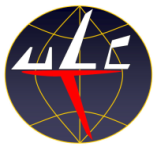 UPOWAŻNIENIE EGZAMINATORAEXAMINER CERTIFICATEWydane zgodnie z Part-FCL. Niniejsze upoważnienie jest zgodne z normami ICAO, Issued in accordance with Part-FCL. This certificate complies with ICAO standards,
Wydane według wymagań polskich przepisów licencjonowaniaIssued in accordance with Polish Licensing RequirementsKategoria upoważnienia
 / CertificateZakres uprawnień  / 
PrivilegesData ważności upoważnienia / Valid to DateKategoria upoważnienia / CertificateZakres uprawnień  / PrivilegesData ważności upoważnienia / Valid to DateLp.Rodzaj egzaminuKwota w zł (brutto)1.Egzamin na licencję lub świadectwo kwalifikacji z obowiązkowo wpisywanym co najmniej jednym podstawowym uprawnieniem lotniczym (jeżeli jest wymagane), przeprowadzany w siedzibie Urzędu (za każdy przedmiot)302.Egzamin na każde dodatkowe uprawnienie wpisywane do licencji lub świadectwa kwalifikacji przeprowadzany w siedzibie Urzędu (za każdy przedmiot)303.Egzamin ze wszystkich przedmiotów na świadectwo kwalifikacji przeprowadzany przez egzaminatora poza Urzędem (za każdą przeegzaminowaną osobę)504.Egzamin ze wszystkich przedmiotów na każde dodatkowe uprawnienie wpisywane do licencji lub świadectwa kwalifikacji poza Urzędem (za przeegzaminowaną osobę)755.Egzamin ze znajomości języka polskiego lub języka angielskiego według wymagań ICAO1006.Egzamin ze znajomości języka polskiego lub języka angielskiego w zakresie frazeologii lotniczej do licencji207.Egzamin cząstkowy na uznanie licencji lub świadectwa kwalifikacji albo egzamin wskazany w decyzji administracyjnej o zawieszeniu lub ograniczeniu licencji lub świadectwa kwalifikacji (za każdy przedmiot)308.Analiza i rozpatrywanie odwołania od wyniku egzaminu językowego 1509.Egzamin ze znajomości języka polskiego lub języka angielskiego według wymagań ICAO w przypadku sprawowania funkcji egzaminatora językowego (prowadzącego) w ramach Krajowego Systemu Egzaminów Językowych (KSEJ)180Lp.Rodzaj egzaminuKwota w zł (brutto)Egzamin na licencję z obowiązkowo wpisywanym co najmniej jednym uprawnieniem w zakresie licencji (jeżeli jest wymagane):Egzamin na licencję z obowiązkowo wpisywanym co najmniej jednym uprawnieniem w zakresie licencji (jeżeli jest wymagane):pilota liniowego: samolotowego lub śmigłowcowego1000pilota liniowego: sterowcowego lub pionowzlotu600pilota zawodowego: samolotowego, śmigłowcowego, sterowcowego, wiatrakowcowego lub pionowzlotu, mechanika pokładowego600nawigatora lotniczego, radiooperatora pokładowego200pilota samolotu w załodze wieloosobowej MPL600pilota turystycznego: samolotowego, śmigłowcowego, sterowcowego wiatrakowcowego lub pionowzlotu400pilota szybowcowego100pilota balonowego250pilota lekkich statków powietrznych samolotowego LAPL(A), śmigłowcowego LAPL(H) 400pilota lekkich statków powietrznych balonowego LAPL(B) 250pilota lekkich statków powietrznych szybowcowego LAPL(S)100mechanika lotniczego obsługi technicznej 250dyspozytora lotniczego300Egzamin na dodatkowe uprawnienia wpisywane do licencjiEgzamin na dodatkowe uprawnienia wpisywane do licencji1.uprawnienie instruktora wpisywane do licencji pilota (egzamin podczas lotu)3002.uprawnienie instruktora (egzamin na ziemi, symulatorze)2003.dodatkowe uprawnienia wpisywane do licencji pilota, mechanika pokładowego3004.uprawnienie na motoszybowiec TMG2005.uprawnienie na klasę balonu wolnego2006.uprawnienia wpisywane do licencji mechanika lotniczego obsługi technicznej2007.rozszerzanie uprawnień lotniczych, na które wymagany jest egzamin praktyczny200Egzamin na świadectwo kwalifikacji z obowiązkowo wpisywanym co najmniej jednym uprawnieniem w zakresie świadectwa kwalifikacji (jeżeli jest wymagane):Egzamin na świadectwo kwalifikacji z obowiązkowo wpisywanym co najmniej jednym uprawnieniem w zakresie świadectwa kwalifikacji (jeżeli jest wymagane):1.pilota lotni, pilota motolotni, pilota statku powietrznego o maksymalnej masie startowej (MTOM) do 495 kg, pilota wiatrakowcowego o maksymalnej masie startowej (MTOM) do 560 kg, informatora służby informacji powietrznej lub informatora lotniskowej służby informacji powietrznej502.pilota paralotni lub skoczka spadochronowego303.pilota – operatora bezzałogowego statku powietrznego używanego w celach innych niż rekreacyjne lub sportowe lub mechanika poświadczenia obsługi statku powietrznego50Egzamin na dodatkowe uprawnienia wpisywane do świadectw kwalifikacji (jeżeli występują):Egzamin na dodatkowe uprawnienia wpisywane do świadectw kwalifikacji (jeżeli występują):1.uprawnienie instruktora702.uprawnienia dodatkowe wpisywane do świadectwa kwalifikacji503.przeprowadzenie kontroli umiejętności celem przedłużenia, wznowienia ważności uprawnienia wpisanego do  świadectwa kwalifikacji, za każde przedłużane, wznawiane, przywracane uprawnienie1004.przeprowadzenie kontroli umiejętności celem przedłużenia / wznowienia ważności uprawnienia wpisanego do świadectwa kwalifikacji, za każde przedłużane, wznawiane, przywracane uprawnienie50Lp.Rodzaj czynnościKwota w zł (brutto)1.Przeprowadzenie oceny kompetencji, nadzoru nad egzaminemjak za właściwy egzamin